Стратегиясоциально-экономического развития Камско-Устьинского муниципального района Республики Татарстан на 2016-2021 годы и плановый периоддо 2030 года(проект)ОглавлениеПаспорт Стратегии									3Введение. Назначение Стратегии. Основные положения			4Цели, задачи и приоритеты социально-экономического развития муниципального района								61.Анализ развития Камско-Устьинского муниципального района		7. Основные сведения, особенности экономико-географического положения, краткая историческая справка					71.2. Анализ основных показателей, тенденций, проблем и диспропорций, сложившихся в социально-экономическом развитии   121.3. Развитие сельского хозяйства						        181.3.1. Развитие животноводства 						        181.3.2. Интенсивное развитие растениеводства				        191.3.3. Повышение материального уровня жизни, улучшения условий труда и занятости сельского населения					        251.3.4. Формирование, накопление и развитие человеческого капитала271.4. Образование									        281.4.1. Дошкольное образование						        291.4.2. Общее среднее образование						        301.5. Здравоохранение								        321.6. Занятость, социальная защита						        441.7.Культура									        461.8. Молодежная политика							        491.9. Физическая культура и спорт						        521.10. Туризм									        541.11. Проекты в сфере туризма						        551.11.1. Строительство туристической базы «5 ветров»		        551.11.2. Проект «Белые скалы»						        561.11.3. Строительство слипов для спуска маломерных судов и заправочных станций для маломерных судов						        561.11.4. Строительство площадок для кемпингаПроект туристического кемпинга «Карамалка»				        561.12. Развитие малого и среднего предпринимательства		        571.12.1. Проблемы в сфере развития МСП					        581.12.2. Развитие промышленности						        621.13. Инфраструктурное развитие и строительство жилья		        691.13.1. Жилищно-коммунальное хозяйство				        701.13.2. Развитие экономической базы района, повышение  инвестиционной привлекательности и стимулирование  инновационных процессов      751.13.3. Проблемы Камско-Устьинского района и пути их решения      781.14. Анализ внешней среды в разрезе направлений конкуренции        872. Сценарии развития Камско-Устьинского муниципального района   883. Механизмы реализации стратегии					        94Паспорт СтратегииВведение. Назначение Стратегии. Основные положения	Нормативно-правовой  основой  разработки  Стратегии  социально-экономического  развития  Камско-Устьинского муниципального района Республики  Татарстан  до  2030  года  (далее  –  Стратегия) являются Федеральный  закон  от  28  июня  2014  года  №  172-ФЗ  «О  стратегическом планировании  в  Российской  Федерации»  (далее  –  ФЗ-172)  и  Закон  Республики Татарстан  от  16  марта  2015  года  №  12-ЗРТ  «О стратегическом  планировании  в Республике  Татарстан», Закон Республики Татарстан от 10 июня 2015 года №40-ЗРТ «Об утверждении Стратегии социально-экономического развития Республики Татарстан до 2030 года» и Послание Президента Республики Татарстан Государственному Совету Республики Татарстан.Стратегия социально-экономического развития Камско-Устьинского  муниципального района – документ стратегического планирования, определяющий цели и задачи социально-экономического развития Камско-Устьинского муниципального района на долгосрочный период. Стратегия создана с целью определения приоритетов в развитии Камско-Устьинского муниципального района, согласованных с приоритетами и целями социально-экономического развития Республики Татарстан и Российской Федерации.	Назначение Стратегии заключается в необходимости определения и формулирования долгосрочных стратегических целей, приоритетов и задач развития, улучшения инвестиционной привлекательности Камско-Устьинского муниципального района.	Стратегия разработана в полном соответствии методическим рекомендациям Министерства экономики Республики Татарстан. Стратегия не является исключительным документом, определяющим социально-экономическое развитие Камско-Устьинского муниципального района, не определяет направления расходования средств бюджета Камско-Устьинского муниципального района. Стратегия призвана координировать реализацию программ органов муниципальной власти Камско-Устьинского муниципального района в рамках установленных приоритетов для достижения декларируемых целей и решения существующих задач, и является основой для разработки документов территориального планирования и социально-экономического развития.	Стратегия содержит краткий анализ текущего социально-экономического положения Камско-Устьинского муниципального района, приоритеты, цели и задачи социально-экономического развития, краткое описание приоритетных («флагманских») проектов, а также план первоочередных мероприятий, направленных на реализацию Стратегии.	Стратегия открыта для корректировки и внесения предложений и дополнений. Основаниями для корректировки являются:- поручения Президента Республики Татарстан;- изменение требований федерального законодательства, или законодательства Республики Татарстан;- результаты контроля и мониторинга реализации Стратегии;- иные основания по решению Главы Камско-Устьинского муниципального района.	Предусматривается общественное обсуждение Стратегии.Цели, задачи и приоритеты социально-экономического развития муниципального районаОсновной целью Стратегии является становление к 2030 году Камско-Устьинского муниципального района экологически чистой территорией для комфортного проживания с высоким качеством жизни и здорового отдыха все семьей с благоприятным инвестиционным климатом, развитым малым и средним предпринимательством и производством и переработкой сельскохозяйственной продукции.Для достижения данной цели необходимо решить следующие задачи:- рост уровня доходов;- улучшение качества окружающей среды;- повышение качества услуг социальной сферы;- увеличение занятости трудоспособного населения и сокращение безработицы;- достижение необходимых темпов экономического роста, обеспечивающих развитие отраслей производства и услуг, отвечающих критериям рыночной и социальной эффективности;- повышение эффективности деятельности органов местного самоуправления;- создание благоприятного инвестиционного климата.1. Анализ развития Камско-Устьинского муниципального района1.1. Основные сведения, особенности экономико-географического положения, краткая историческая справкаКамско-Устьинский муниципальный район образован 30 августа 1930 года, расположен на западе республики в 112 километрах от города Казань на месте слияния  рек Волга и Кама, административный центр – поселок городского типа Камское Устье. Район граничит с Верхнеуслонским, Апастовским, Тетюшским, Спасским и Лаишевским муниципальными районами. Карта Камско-Устьинского района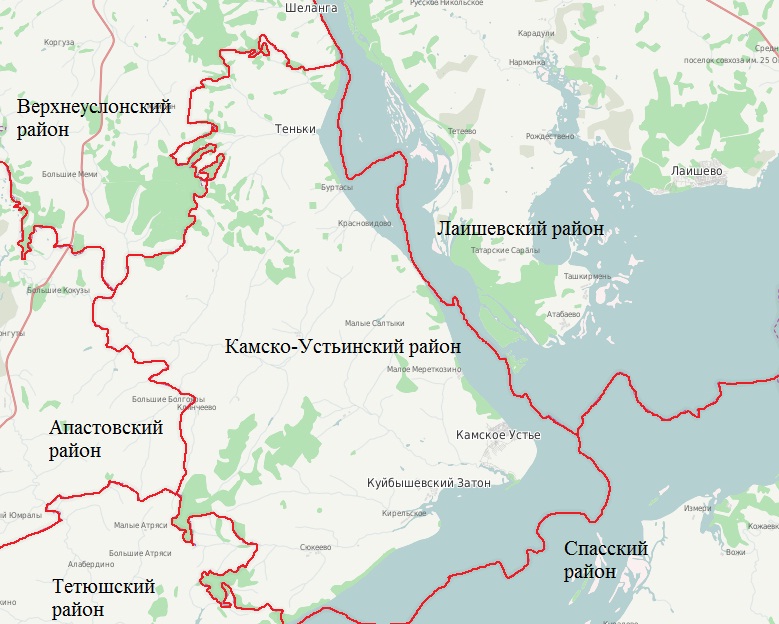 .Территория района занимает 1198,8 кв. км, в том числе площадь земель сельскохозяйственного назначения - 801,3 кв. км. На территории района расположены  3 поселка городского типа – пгт. Камское Устье, пгт. Куйбышевский Затон, пгт. Тенишево и 17 сельских  поселений. В состав сельских поселений входят следующие населенные пункты:Таблица 1.1.1.		Расстояние до ближайших городов (км):Расположение Камско-Устьинского района на исторически-активной и богатой территории, содержит неисчерпаемый познавательный потенциал, который можно использовать для обогащения турпродукта. Историко-культурное наследие Камско-Устьинского района существует как сложившаяся на протяжении веков система памятников истории и культуры, неразрывно связанная с уникальными природными ландшафтами. Наибольшая концентрация объектов археологического наследия Камско-Устьинского района зафиксирована в береговой части Волги, где фиксируются «узлы» памятников разных археологических эпох (эпохи камня, раннего металла, раннего средневековья – именьковской культуры и развитого средневековья – Волжской Булгарии), а также комплексы разновременных памятников (например, у д. Сюкеевский Взвоз, вокруг горы Лобач).В Камско-Устьинском районе зафиксировано 83 объекта памятников археологического наследия.Рельеф Камско – Устьинского района – возвышенная равнина, высота 170-190 метров над уровнем моря, расчлененная овражно – балочной сетью и крутым уступом, обрывающимся к урезу реки Волга.Протяженность линии прибрежной зоны – более 70 км, в том числе пляжи около 7 км.Гора Лобач, которая является символом Камско-Устьинского района, имеет высоту  136 м  и является одной из самых высоких точек вдоль Волги. Расположенность района между туристическими центрами Татарстана: Свияжск – Казань – Камское-Устье – Булгар – Елабуга не просто создает возможность для экскурсионного туризма, но и обязывает представить туристам  хотя бы часть своего природного и историко-культурного богатства, а так же в зоне доступности от крупных городов и промышленных центров,  что благоприятно с точки зрения развития туризма выходного дня, кроме того район расположен около автомобильных, водных магистралей, а также вблизи ж/д станции «Буинск» – около 87 км. Территории преимущественно природоохранного назначения в Камско-Устьинском муниципальном районе представлены защитными лесами лесного фонда, водными объектами с их водоохранной зоной (в районе они представлены реками, озерами, родниками).На территории района находятся 10 особо охраняемых природных территорий. Это Государственные природные заказники регионального значения ландшафтного профиля – гора Лобач, Лабышкинские горы; памятники природы - озера Карамольское (Байкуль) и Лесное; Юрьевская, Зимовьева, Богородская и Коннодольская пещеры; Теньковская ковыльная степь, Антоновские овраги. На территории Камско-Устьинского муниципального района находятся объекты историко-культурного наследия, которые представлены памятниками археологии, истории, градостроительства и архитектуры.Территории рекреационного назначения в районе представлены природными объектами (леса, пруды, участки рек и озер, родники), объектами культурно-познавательного, культурно-развлекательного, паломнического (религиозного), спортивно-оздоровительного характера, входящих в поле деятельности туризма.На территории района разведаны запасы доломитов, глин и гипса (в том числе самое крупное в республике Камско-Устьинское месторождение). Часть месторождений выработало свой ресурс (Гипсы-1), продолжаются разработки в Тенишево и Сюкеево. На территории района находится гора Лобач, Юрьевская пещера, а до 1958 года существовали Сюкеевские пещеры, затопленные и размытые водохранилищем.По  территории района протекают реки: Волга (Куйбышевское водохранилище), Сухая Улема с притоками, Ишимка, Карамалка, Мордовская. Почвы преимущественно серые, светло – серые и темно – серые лесные, коричнево – серые и дерново – карбонатные. Лесистость 8,7%.На территории Камско-Устьинского муниципального района проживает 15692 человек, в том числе городское население  - 7817 человек, сельское население – 7875 человек. Численность занятых в экономике составляет  около 5 тыс. человек, в том числе  в отраслях сферы материального производства более 2 тыс. человек.Климат в  Камско-Устьинском районе холодно умеренный. В поселке городского типа Камское Устье в течение года выпадает значительное количество осадков. Даже во время самого засушливого месяца выпадает много осадков. Классификация климатов Кёппена - Dfb. Среднегодовая температура - 3.9 °C. В год выпадает около 536 мм осадков.Краткая историческая справкаКогда-то это было село Богородское – по названию местной Богородице-Рождественской церкви. Она была построена из дерева еще в 1630-е годы, затем снесена. В ХVII веке здесь находился Митрополичий двор, где жил приказчик, надзиравший за монастырскими служками. По данным 1646 года, основным занятием монахов была рыбная ловля. Рыбных ловцов, как говорится в сохранившемся старинном документе, было 6 дворов. В них жили 8 взрослых и 9 недорослей. Помимо них в селении было 16 крестьянских дворов, и в них – 36 взрослых и 24 недоросля. Три двора занимали священники местной церкви: поп, дьякон, пономарь. К ним в гости часто приезжал из Казани митрополит со своими чадами и домочадцами. К 1891 году садов в Камском Устье уже 238 десятин. Садоводством к этому времени занималась половина жителей поселка – 180 дворов. Местные яблоки, особенно антоновские, славились отменным вкусом. Их можно было перевозить на далекие расстояния и хранить всю зиму. Другая половина селения занималась хлебопашеством (сеяли рожь, пшеницу, лен), огородничеством (выращенный здесь отборный лук пользовался спросом по всему Поволжью), различными ремеслами. Здесь жили плотники, бондари, портные кузнецы. Но больше всего было грузчиков и бурлаков. Дело в том, что в Камском Устье с незапамятных времен была большая пристань. Здесь перегружали большегрузные суда с низовьев Волги на более мелкие, идущие вверх по Каме, Волге и их притокам. По данным 1897 года, в Камско-Устьинской пристани в год перегружалось до полумиллиона пудов различных грузов. В основном это были зерно, мука, льняное семя, скобяные изделия, листовое железо, яблоки, алебастр. В сезон для участия в погрузочных работах здесь собиралось до десяти тысяч крестьян, пришедших на заработки. Одних пекарен здесь было более двадцати. А бакалейных лавок и мануфактурных магазинов в этом небольшом селении перед революцией было 22. В 1859 году пришедшие на заработки закупили у местных лавочников две тысячи пудов муки, три тысячи пудов мяса и солонины, четыре тысячи пудов различных круп и другие продукты. Неудивительно, что местные купцы богатели и строили крепкие двухэтажные каменные и полукаменные дома. Некоторые из них сохранились до сих пор. А хозяева, разумеется, в 30-е годы были раскулачены и сосланы, многие расстреляны. Зимой хорошие заработки давала починка и покраска судов. В местном затоне перед началом навигации можно было насчитать до двухсот судов, поставленных на ремонт. Местная почва, богатая известью, и местный микроклимат как нельзя лучше подходят для садоводства. Исторические источники свидетельствуют, что, например, в расположенном по соседству селении Красновидово  перед революцией из 239 хозяйств 202 занимались исключительно выращиванием яблок и других плодово-ягодных культур.1.2. Анализ основных показателей, тенденций, проблем и диспропорций, сложившихся в социально-экономическом развитии            Район преимущественно сельскохозяйственного направления. Сельское хозяйство ориентировано на отрасли животноводства – молочно-мясное скотоводство, на выращивании зерновых и кормовых культур.             Основными сельхозтоваропроизводителями района являются четыре предприятия. ООО «СХП «Камско-Устьинское» и животноводческое хозяйство ООО «Идель» (инвестор холдинговая компания «Ак Барс») занимают 44877 га пашни, это 82% от пашни района. ОАО «Большие Кляри» и ООО «СХП «имени Ленина» занимают 5017 га пашни (9%),  инвестором является ОАО ХК «Красный Восток». Остальную площадь пашни (5148 га – 9% от районной) занимают крестьянские (фермерские) хозяйства.            Промышленность Камско-Устьинского района представлена предприятиями: ОАО «Камско-Устьинский гипсовый рудник», ЗАО «Ремонтная база флота им.Куйбышева», ООО «Фоника Гипс». ОАО «Камско-Устьинский гипсовый рудник» является основным поставщиком гипсового камня в Республике Татарстан. Законченный цикл по производству продукции имеется на комплексе по добыче и переработке гипса ООО «Фоника Гипс»  – который предусматривает собой добычу гипсового камня, переработку гипса и производство строительных материалов: сухих строительных смесей 120 тыс.тонн, гипсокартонных листов  15 млн.кв.м, и пазогребневых плит 300 тыс.кв.м.             Для развития территории района, обрабатывающих отраслей экономики, производства новых видов продукции, а также внедрения наиболее прогрессивных технологий и производств возникает необходимость создания в районе промышленных площадок.  Первая промышленная площадка на базе предприятия ООО «Камско-Устьинский завод строительного гипса»  уже аккредитована и приступила к производственной деятельности.   Кроме того, планируется создание промышленной площадки в пгт Тенишево на базе незавершенного строительством заводе по переработке гипса. Все необходимые коммуникации находятся в непосредственной близости. На территории объекта будет размещено от 3-х до 5-ти резидентов, осуществляющих деятельность по производству промышленной продукции.             На рынке коммунальных услуг района осуществляют деятельность  ОАО «Камско-Устьинские коммунальные сети», ОАО «Куйбышевско-Затонские коммунальные сети», ООО «Благоустройство» и МУП «Уют».                  Работа по охране здоровья населения Камско-Устьинского муниципального  района  осуществляется Камско-Устьинской центральной районной больницей, в систему которой входят врачебные  амбулатории в с.Сюкеево, с. Б.Кляри, с. Теньки  и  35 фельдшерско-акушерских пунктов.            В районе имеется: 8 средних общеобразовательных учреждений, 4 основных общеобразовательных, 1 начальная  общеобразовательная школа; 4 начальных школ-детских садов, "Камско-Устьинская кадетская школа-интернат (пгт. куйбышевский Затон) и 13 дошкольных образовательных учреждений и 2 учреждения дополнительного образования. Так же на территории района осуществляет свою деятельность ГАПОУ «Чистопольский многопрофильный колледж».		Сеть учреждений культуры района составляет 38 клубных учреждений,  «Межпоселенческая центральная библиотека» в которую входят  1- центральная библиотека, 1 – районная детская библиотека и 23 филиала, «Камско-Устьинский краеведческий музей», музей им. Туфана Миннулина, и филиал национального музея РТ (музей им.М.Горького в с. Красновидово).            В 2015 году по  Республиканской программе «Сельские клубы» в с. Старое Казеево построили 200 местный многофункциональный культурный  центр. Выполнено строительство детского сада на 50 мест в пгт.Куйбышевский Затон, объект введен эксплуатацию. В д. Лабышка построен ФАП.            В 2015 году построено 2 спортивные площадки:  - в с.Кирельское площадка баскетбол-волейбол;  - в с. Старое Казеево площадка  мини-футбола и уличных тренажеров;Капитальный ремонт проведен в Малосалтыковском СДК, Малокармалинском СДК, Большесалтыковском СДК, Шапкинском СК и Ишимовском СК.В 2016 году в д. Варварино по  Республиканской программе «Сельские клубы» планируется строительство МФЦ на 50 посадочных мест. Начат капитальный ремонт Теньковского СДК. В сфере физической культуры и спорта осуществляет свою деятельность детско–юношеская спортивная школа. Численность занимающихся в ДЮСШ и ее филиалах составляет 689 человек . В детско-юношеской спортивной школе культивируется 12 видов спорта: бадминтон, футбол, баскетбол, волейбол, лыжные гонки, национальная борьба «КОРЭШ», борьба на поясах, спортивный туризм, хоккей с шайбой, настольный теннис, художественная гимнастика. Филиалы ДЮСШ действуют в 10 сельских и городских  поселениях района. Функционирует МБУ «Спортивно – оздоровительный комплекс «Акчарлак» с плавательным бассейном в пгт.Камское Устье.                 Социальная поддержка населения осуществляется отделом социальной защиты населения МТ и СЗ РТ, Центром социального обслуживания населения «Богородский  рай», филиалом  № 23 РЦМП Камско-Устьинского муниципального района.              Подведя итоги выполнения Программы социально-экономического развития на 2011-2015 годы необходимо отметить положительную динамику по всем основным показателям  социально-экономического развития.  За пять лет стоимость валового территориального продукта в районе  увеличилась в 1,5 раза, объем отгруженных товаров собственного производства, выполненных работ и услуг – в 2,6 раза,  денежные доходы на душу населения – в 2,3 раза  (с  7751 руб. до 16421 руб.), среднемесячная заработная плата – в 1,7 раза  (с 11 817 руб. до 20 245 руб.).          Инвестиции в основной капитал за счет всех источников финансирования  в 2011-2015 гг. составили   7 млрд. 606 млн.рублей.За период 2011-2015 г.г. общий ввод жилья составил  48 тыс.кв. метров.По состоянию на 1 января 2016г. численность населения  Камско-Устьинского муниципального района составляет  15692 человека, в том числе городское население  - 7817 человек, сельское население – 7875 человек. В 2015г. в Камско-Устьинском муниципальном районе родилось 216  детей, смертность составила  291 человек. Сохраняется естественная убыль населения.Национальный состав (по переписи 2010 г.): 54,7 % - татары, 42,3 %, - русские, 3 % - представители других национальностей. За период с 2005г. по 2014г. численность всего населения уменьшилась на 10,2% (2015г. – 15975 чел.; 2005г. – 17817 чел.), детского населения – на 30,1% (2015г. – 2927 чел.; 2005г. – 4188 чел.), взрослого населения – на 4,3% (2015г. – 13048 чел.; 2005г. – 13629 чел.).Доля населения в возрасте 80 лет и старше составляет 5,9%, данный показатель является наиболее высоким в Республике Татарстан (РТ - 3,2%). Абсолютное число граждан этой возрастной группы – 960 человек. Доля населения в возрасте 60 лет и старше составляет 24,1% (РТ– 18,6%), район занимает 5 место среди муниципальных образований с наиболее высокой долей населения этой возрастной группы. Абсолютное число граждан в возрасте 60 лет и старше – 3 902 человека. Таким образом, в структуре населения в течение 10 лет (2005-2014 гг.) регистрируется увеличение доли населения в возрасте 80 лет и старше (2014г. - 5,9%, 2005г. - 3,35%) и снижение доли детского населения (2014г. - 18,3%, 2005г. - 23,5%).Таблица 1.2.1. Демографические показатели по Камско-Устьинскому районуНесмотря на то, что в целом по Татарстану миграционный прирост на конец 2015 года имеет положительную динамику, в Камско-Устьинском муниципальном районе темпы миграции населения имеют отрицательную динамику.Таблица 1.2.2.Показатели миграции населенияЦелью демографической политики является преодоление негативных тенденций в демографическом развитии Камско-Устьинского муниципального района.Основные проблемы: сокращение численности населения, низкая рождаемость, миграция населения района, рост показателей смертности, старение населения района.  Таблица 1.2.3.Постоянное население района с 2006г. по 2010 г. уменьшилось на 590 человек, в том числе в городской местности на 81 человека, а в сельской – 509 человек.  Доля городского населения увеличилась на 1,2%,  что связано с продолжающим процессом урбанизации, принявшие форму оттока сельского населения в город. Одной из серьезных проблем урбанизации является ее стихийный характер, что приводит к обострению проблемы притока сельского населения в городскую местность, не имеющего жилья и места работы.Основными проблемами демографической политики на 2016-2021 гг. являются:слабое состояние здоровья населения,  низкая продолжительность жизни;низкие показатели рождаемости и укрепления семьи;низкие показатели качества жизни и уровня доходов населения района;неэффективная работа системы поддержки молодых семей в решении жилищных проблем;отток молодых людей из района.Таблица 1.2.4.Основные экономические показатели Камско-Устьинского района в 2015 году1.3. Развитие сельского хозяйства1.3.1. Развитие животноводстваОсновным производственным потенциалом в районе является сельскохозяйственное производство. Именно здесь занята большая часть трудоспособного населения. От уровня эффективности деятельности агропромышленного комплекса напрямую зависит дальнейшее социально-экономическое развитие района.	Площадь района составляет 119,9 тыс. гектаров, в том числе 10,8 тыс.га земли лесного фонда, 24,1 тыс. га земли водного фонда и 70,3 тыс. га земли сельскохозяйственного назначения. Основные показатели деятельности сельскохозяйственных товаропроизводителей районаСтруктура денежной выручки по сельхозтоваропроизводителям  Камско-Устьинского муниципального района за 2013-2015 г.Рост производства животноводческой продукции произойдет за счет увеличения поголовья и продуктивности скота, улучшения воспроизводства и сохранности, оптимального сбалансированного кормления животных, улучшения зооветеринарного обслуживания отрасли, повышения производительности труда. Поголовье КРС планируется довести до 12250 голов в 2016 году и до 14000 голов к 2021 году. Возрастет и поголовье специализированного мясного скота.Для доведения поголовья КРС до плановых показателей необходима усиленная работа по воспроизводству и сохранности скота. На 2016 год доводится задание по получению приплода исходя из маточного поголовья коров, количества нетелей, коров мясного направления 85% и составляет 3990 голов. В последующие годы планируется увеличение получения приплода телят на 3% каждый следующий год и довести к 2021 году до 4575 голов.1.3.2. Интенсивное развитие растениеводстваДля устойчивого обеспечения населения РТ высококачественными продуктами питания и животноводческих хозяйств сбалансированными и высокоэнергетическими кормами Управление сельского хозяйства и продовольствия определило следующие целевые показатели развития растениеводства во всех категориях хозяйств к 2021 году: 90,0 тыс. тонн зерна;12,0 тыс. тонн масличных культур (подсолнечник и рапс).Увеличение объемов производства продукции растениеводства предусматривается за счет оптимизации структуры посевных площадей, улучшения агротехники, рационализации внесения минеральных и органических удобрений, повышения производительности труда, а также реализации всех мероприятий по созданию общих условий для развития сельского хозяйства Республики Татарстан.	За счет проведения мероприятий по развитию элитного семеноводства и их государственного (республиканского) субсидирования удельный вес площади засеваемой элитными семенами, в общей площади посевов довести до 20% к 2021 году и использовать семена только до III репродукции. В др.место	В последние годы, в целях увеличения денежной выручки от продажи продукции растениеводства и увеличения валового сбора зерновых и зернобобовых культур, хозяйства района приступили к выращиванию подсолнечника на зерно, кукурузы на зерно, сои и увеличивают площади ярового рапса. Рапс является не только рентабельной культурой, приносящий немалый доход, но так же культурой, которая является фитосанитаром полей в борьбе с корневыми гнилями зерновых культур, прекрасным предшественником для пшеницы, повышающий содержание клейковины на 3-5%. Кроме того, рапс незаменимая культура для пожнивных посевов, которую можно использовать в рационах кормления животных до самой поздней осени, пока не выпадет снег. Также можно использовать на сидерат. Кормопроизводство: В настоящее время 2/3 выращенной продукции земледелия идет на корм скоту, но все же потребности ферм в кормах удовлетворяются не полностью. Система обработки почвы: Одной из затратных, но эффективных составляющих системы земледелия является система обработки почвы. Поэтому за последние годы больше стали применять поверхностную ресурсосберегающую технологию обработки почвы. Отвальная вспашка проводится только под сахарную свеклу, кукурузу по зерновой технологии, рапс и под зернобобовые культуры – это по району набирается 35-40% пашни. Остальные площади обрабатываются поверхностно, для этого достаточно дискаторы, приобретены импортные комбинированные почвообрабатывающие и посевные агрегаты, такие как «Флексикойл», «Грейт-Плейнз», «Морис», но не выбрасываем зерновые сеялки как СЗ-3,6, так как весной для раннего сева зерновых они не заменимы.Бактериальные удобрения: Необходимо пересмотреть и отношение к бактериальным удобрениям. Наиболее дешевым экологически чистым бактериальным удобрением является ризоторфин для бобовых, ризоагрин для зерновых культур. Следует подчеркнуть, что 1 кг. азота поступающего в почву благодаря клубеньковых бактерий, в 13 раз дешевле, чем эквивалентное количество азота, вносимого промышленными туками. С приходом инвесторов уменьшилось применение этих удобрений – необоснованно, которых за эти годы нужно восстановить.Известкование:  С ростом применения минеральных удобрений всё больше становится кислых почв, поэтому известкование необходимый агроприем, который за пятилетку должен возрасти в два раза или 4-5 тыс. га за счет бюджетных средств и 2-3 тыс. гектар за счет средств своих хозяйств.Зашита растений:  Фитопатологическая обстановка за последние годы изменилась, к сожалению, в худшую сторону. Увеличилась засоренность посевов, значительно больший ущерб мы несем от болезней, не уменьшились потери и от вредителей. Ежегодный ущерб от сорняков, болезней и вредителей достигает до 30%. На основании фитопатологического анализа семян, не одного килограмма семян с болезнями в пределах допускаемого не должны высеваться в хозяйствах района.  Борьбу с сорными растениями нужно начинать с озимых культур, которые пока не обрабатываются, больше применять химические средства защиты на яровых, своевременно и качественно, для этого все опрыскиватели должны быть готовы к 20 апреля ежегодно, чтобы бороться злостными сорняками как овсюг и осот. Нужно возобновить работу против болезней и вредителей, которые забыты в последние годы. Для этого на посевах нужно оставлять технологическую колею.Валовая продукция сельского хозяйстваОбъемы и источники финансирования  сельского хозяйства Камско-Устьинского муниципального района на 2016 – 2030 годыДля развития и повышения финансовой устойчивости сельскохозяйственного производства планируется привлечь 1660 млн. рублей субсидированных кредитных средств, в том числе краткосрочные на пополнение оборотных средств – 900 млн.рублей, из них для сельхозтоваропроизводителей 750 млн.рублей, предприятий переработки Камско-Устьинское ХПП – 150 млн.рублей. Инвестиционных кредитов планируется получить в сумме 760 млн. рублей. Объем субсидий по кредитам из бюджета РФ составит 120 млн. рублей, бюджета РТ – 60 млн. рублей.Перспективными направлениями развития сельского хозяйства района является завершение строительства молочного комплекса в с. Караталга на 500 голов дойных коров, реконструкция МТФ в д. Баргузино на 400 дойных коров, реконструкция существующих помещений в с. Янга Сала  для откорма КРС на 400 голов. Планируется расширение чистопородного мясного скотоводства на откормочной площадке в с. Красновидово  до 1000 голов. В последние годы большое внимание уделяется развитию фермерских хозяйств и личных подсобных хозяйств граждан на селе. По республиканским программам «Начинающий фермер» и «Семейная ферма» в районе построено и успешно функционируют 10 высокотехнологичных семейных ферм. На их строительство направлено 30,5 млн. рублей. В семейных фермах содержатся 320 голов КРС в том числе 150 коров, произведено 7781 цн. молока и 467 цн. мяса. В 2015 году 6 ЛПХ района построили мини-фермы на 8 голов коров и получили субсидии по 200 тыс. рублей. Для удобства населения в планах строительство убойного цеха. На сыродельном заводе, который планируется запустить во втором квартале 2016 года,  будет организована приемка молока высшего качества от крестьянских фермерских хозяйств  по цене на 40-50 % выше закупочной по району.        Основные проблемы:-нехватка сельхозтехники;-нехватка специалистов;-нехватка средств на модернизацию;-низкий бонитет почвы;--диспаритет цен на продукцию сельского хозяйства.Основные задачи:- устойчивое развитие сельских территорий, повышение занятости и уровня жизни населения;- повышение деловой и социальной активности сельского населения;- повышение конкурентоспособности агропромышленного производства;- достижение финансовой устойчивости сельского хозяйства;- эффективное использование и воспроизводство земельных и сырьевых ресурсов.Приоритетные направления:	- повышение уровня развития социальной инфраструктуры и инженерного обустройства сельских поселений;	- развитие приоритетных подотраслей сельского хозяйства: в растениеводстве – внедрение ресурсосберегающих технологий, повышение урожайности и качества сельхозкультур, диверсификация производства; в животноводстве – рост поголовья скота и птицы, повышение их продуктивности, строительство и модернизация ферм;	- создание общих условий функционирования агропромышленного комплекса, развитие рыночной инфраструктуры, интеграция сельского хозяйства и пищевой перерабатывающей промышленности, развитие частно-государственного партнерства и привлечение частных инвестиций, в первую очередь на техническую и технологическую модернизацию отрасли, повышение квалификации кадров, укрепление  сотрудничества с научными учреждениями;	- обеспечение экономической устойчивости агропромышленного производства и уровня доходов сельхозтоваропроизводителей, повышение эффективности государственной поддержки, дальнейшее финансовое оздоровление сельхозпредприятий, организация интегрированных агропромышленных структур, страхование сельскохозяйственных культур;	- опережающее развитие пищевой и перерабатывающей промышленности, модернизация производства, внедрение инновационных ресурсосберегающих технологий, обеспечивающих глубокую переработку сырья, повышение эффективности использования сырьевых ресурсов, активное продвижение выпускаемой продукции на рынки других регионов Российской Федерации.	- обеспечение условий развития сельскохозяйственной потребительской кооперации.В животноводстве приоритетными направлениями развития являются: молочное и мясное скотоводство,  поддержка племенного животноводства, техническое перевооружение и ускорение повышения продуктивности скота, обеспечение условий развития сельскохозяйственной потребительской кооперации, развитие  и поддержка личных подсобных хозяйств.	Все это позволит увеличить валовое производство молока и мяса до планируемого уровня. В растениеводстве приоритетными направлениями являются: повышение эффективности использования земельных ресурсов, интенсификации зернового хозяйства района на основе ресурсосберегающих технологий развития элитного семеноводства. Стратегические направления развития сельского хозяйства также включают:	- укрепление материально-технической базы, приобретение высокопроизводительной техники, необходимой для перехода на новые ресурсосберегающие технологии;	- развитие сельских территорий, в том числе социальной и инженерной инфраструктуры села, обеспечение занятости, развитие системы сельскохозяйственных розничных рынков, кооперативных структур в сфере реализации продукции, эффективное выполнение мероприятий специальных программ по развитию села;	- повышение экономической устойчивости агропромышленного производства  и уровня доходов сельскохозяйственных товаропроизводителей  и сельского населения на основе создания условий для формирования конкурентоспособных хозяйствующих субъектов, повышение эффективности государственной поддержки, дальнейшего финансового оздоровления сельскохозяйственных организаций, повышения уровня оплаты труда в сельском хозяйстве, расширение масштабов страхования урожая сельскохозяйственных культур, роста инвестиций в АПК, расширения сотрудничества сельскохозяйственных товаропроизводителей с заготовительными, перерабатывающими и торговыми структурами.	Ожидаемые результаты:	- увеличение производства молока и получение мяса;	- увеличение поголовья скота и семейных ферм;	- улучшение сортовых качеств семян.1.3.3. Повышение уровня жизни, улучшения условий труда и занятости сельского населенияРешение данной задачи на основе реализации комплекса мероприятий должно повысить доходы лиц, занятых в сельском хозяйстве. Среднемесячная заработная плата 1 работника в 2015 году составила – 12500 руб., что на 11% больше чем в 2014 году.  Планируется повышение заработной платы работников к 2021 году до 33000 рублей, т.е. за пять лет рост заработной платы составит 2,4 раза.Особое внимание будет уделено решению актуальной проблемы привлечения и закрепления молодых специалистов в сельскохозяйственном производстве. Мероприятия по привлечению и закреплению молодых специалистов предусматривают: - единовременную выплату, прибывшим на работу в сельхозпредприятие, в размере 20,0 тыс.рублей и ежемесячную доплату к зарплате в течение 1 года  в сумме минимального размера оплаты труда;- оплату обучения целевой контрактной подготовки студентов Казанского государственного аграрного университета, Казанской государственной академии ветеринарной медицины;- оплату повышения квалификации специалистов, руководителей, кадров массовых профессий в Татарском институте переподготовки кадров агробизнеса и других образовательных учреждений;- выплату стипендий 3,4,5-х курсов Казанского государственного аграрного университета, Казанской государственной академии ветеринарной медицины, успешно прошедших производственную практику в сельхозпредприятиях района.- строительство (приобретение) жилья для молодых семей и молодых специалистов на селе на основе софинансирования расходов за счет средств федерального бюджета, бюджета субъекта РФ и внебюджетных источников, в том числе средств ипотечного кредитования.В настоящее время в частных подворьях Камско-Устьинского муниципального района содержится 4142 головы КРС, что составляет 98% по отношению к 2015 году, в т.ч. 1493 головы дойных коров (85% к 2015 году). Также в ЛПХ имеется 565 голов свиней (80%), 6072 головы овец и коз (67%), 226 голов лошадей (92%), 35264 голов птицы (96%), 1314 голов кроликов (87%) и 4533 пчелосемей (97%). В личных подсобных хозяйствах граждан в 2015 году произведено молока – 61448 цн., мяса – 14438 цн. Производство молока по сравнению с прошлым годом составляет 98%, производство мяса – 103%. Задачей на ближайшие годы является сохранение поголовья скота и производства продукции в ЛПХ. В целях достижения данных задач, в Республике Татарстан с 2015 года действуют программы: «Строительство мини-ферм» и «Покупка нетелей». По программе строительства мини-ферм личным подсобным хозяйствам, строящим в текущем году мини-ферму для поголовья не менее 8 голов коров, предоставляется субсидия в размере 200 тыс. рублей. Субсидии предоставляются гражданам, имеющим на подворье не менее 3 коров на момент обращения и обязующимся довести поголовье коров до 8 голов и сохранить данное поголовье в течение 5-и лет. По этой программе в прошедшем 2015 году в районе построено 6 мини-ферм, на которые выделено один миллион двести тысяч рублей субсидий.  По программе покупки нетелей субсидии ЛПХ предоставляются единовременно из расчета 15 тыс. рублей за каждую вновь приобретенную через сельхозорганизации нетель крупного рогатого скота но не более чем за 5 нетелей на одно хозяйство. В данной программе в 2015 году участвовавших не было, надеемся,  что в 2016 году в нашем районе найдутся желающие увеличить поголовье КРС в своем ЛПХ путем приобретения нетелей.Большую помощь в развитии ЛПХ и КФХ оказали льготные, субсидируемые кредиты, которые выделяются начиная с 2006 года. Всего за 2006 – 2015 годы на строительство, ремонт и реконструкцию животноводческих помещений, на покупку сельскохозяйственных животных, приобретение сельскохозяйственных тракторов, грузоперевозящих автомобилей и на другие цели, граждане, ведущие личное подсобное хозяйство, получили 2186 льготных кредитов  на сумму 464,6 млн. рублей, что способствовало повышению деловой активности сельского населения, созданию благоприятных условий для ведения частных семейных подворий. В период с 2006 по 2015 год начислено и перечислено субсидий на сумму  43 млн. рублей. По району на кредитные средства закуплены 333 голов КРС, 95 голов овец и коз, 30 лошадей, 727 пчелосемей, 131 единица сельскохозяйственной техники, построено или отремонтировано 1944 единицы  животноводческих помещений. Проблемы, инвестиционные проекты1.3.4. Формирование, накопление и развитие человеческого капиталаФормирование человеческого капитала принимает различные виды, формы и проходит через различные этапы жизненного цикла человека. Факторы, от которых зависит формирование человеческого капитала, возможно объединить в следующие группы: социально-демографическая, институциональная, интеграционная, социально-ментальная, экологическая, экономическая, производственная, демографическая, социально-экономическая.  Институциональная среда, необходимая для инновационного социально ориентированного типа развития, в долгосрочной перспективе формируется в результате развития человеческого капитала, и прежде всего: образования, здравоохранения, пенсионной системы и обеспечения жильем. В целях обеспечения реализации функций финансовых рынков в части формирования человеческого капитала в Камско-Устьинском районе обеспечивается:- повышение доступности жилья для граждан через механизмы ипотеки, содействие использованию финансовых инструментов для стимулирования развития жилищного рынка в целом;- повышение информационной прозрачности и открытости рынка потребительского кредитования;- содействие повышению уровня защищенности качества жизни и личного благосостояния граждан посредством страхования жизни и имущества;
- содействие развитию механизмов дополнительного пенсионного страхования.Ведущая роль в формировании человеческого капитала, создающего экономику знаний, отводится сфере культуры, что обусловлено следующими обстоятельствами:- переход к инновационному типу развития экономики требует повышения профессиональных требований к кадрам, включая уровень интеллектуального и культурного развития, возможного только в культурной среде, позволяющей осознать цели и нравственные ориентиры развития общества;- по мере развития личности растут потребности в ее культурно-творческом самовыражении, освоении накопленных обществом культурных и духовных ценностей. Необходимость в удовлетворении этих потребностей, в свою очередь, стимулирует развитие рынка услуг в сфере культуры.Основой формирования человеческого капитала является приобретение новых знаний и навыков. Формирование навыков становится приоритетом экономического развития страны. Образование является важным инструментом для формирования человеческого капитала. Образование способствует повышению качества жизни людей и осуществлению ими своих гражданских прав и обязанностей. Накопление человеческого капитала предшествует экономическому росту и служит основой для экономического роста. Процесс накопления человеческого капитала представляет собой инвестиции в образование и профессиональную подготовку. Инвестиции в образование являются инструментом, влияющим на трудовые доходы жизненного цикла людей. Степень накопления человеческого капитала варьируется культурой, страной, регионом проживания носителя человеческого капитала.Для формирования человеческого капитала необходимо также обеспечить защиту граждан от чрезвычайных ситуаций природного и техногенного характера, пожарной безопасности и безопасности людей на водных объектах, выполнение задач гражданской обороны, спасения людей, материальных и культурных ценностей и оказания помощи населению, пострадавшему в результате чрезвычайных ситуаций. Риски природных и техногенных чрезвычайных ситуаций, возникающие в процессе глобального изменения климата, хозяйственной деятельности или в результате крупных техногенных аварий и катастроф, несут значительную угрозу для населения и объектов экономики Камско - Устьинского муниципального района Республики Татарстан.Основными проблемами пожарной безопасности являются:несвоевременное прибытие подразделений пожарной охраны к месту вызова из-за удаленности;низкий уровень защищенности населения, территорий и учреждений социальной сферы от пожаров;несвоевременное сообщение о пожаре (загорании) в пожарную охрану;недостаток специальных приборов, осветительного оборудования для выполнения работ в условиях плохой видимости и высоких температур;низкий уровень улучшения материально-технической базы;недостаток пожарной техники, многофункционального пожарно-технического оборудования и пожарного снаряжения (с учетом существующего уровня риска пожаров на территории района). Их приобретение позволит расширить тактические возможности подразделений пожарной охраны, повысить эффективность тушения пожаров, тем самым сократить степень вероятности развития пожаров.Основными причинами гибели людей на водных объектах по Камско - Устьинскому муниципальному району	является:купание людей в не оборудованных для этих целей местах;купание или отдых у водоемов в состоянии алкогольного и наркотического опьянения;неумение детей	плавать;купание	детей без присмотра родителей;несоблюдение элементарных норм безопасности на водоемах, установленных правилами	охраны	жизни людей на воде.Решение указанных проблем в сфере защиты населения от пожаров, чрезвычайных ситуаций и обеспечения безопасности на воде требует комплексного подхода с определением приоритетных мероприятий, последовательности в их реализации и вовлечения в это всех уровней власти, предприятий и организаций, а также системной работы по формированию культуры безопасного поведения у населения.ОбразованиеДошкольное образованиеВ системе дошкольного образования района насчитывается 13 детских садов с числом детей  609 (в 2014 – 556 детей). Охват детей дошкольным образованием составляет в возрасте от 3 года до 7 лет – 100%  . Все дошкольные образовательные организации полностью обеспечены педагогическими кадрами.Все дошкольные образовательные учреждения перешли на новые Федеральные государственные Стандарты. По новым Стандартам к кадровым условиям педагогический персонал дошкольных учреждений должен соответствовать квалификационным характеристикам по соответствующей должности. Поэтому  84% воспитателей ДОУ прошли курсы повышения квалификации. 100% русскоязычных воспитателей прошли обучение  в онлайн-школе «Ана теле». В целях совершенствования работы в дошкольных образовательных организациях ежемесячно проводятся совещания и семинары заведующих ДОУ. Общее среднее образование            В районе функционируют 18 общеобразовательных учреждений, в том числе 2 филиала, в которых обучаются 1503 ученика.Из них:начальных - 5 (в том числе НШ-д/сад-4)основных - 4                                                   средних -9 школ.  Средняя наполняемость классов:по городу -15 человек;по селу - 7,5 человек.Соотношение: учитель – ученик:по городу -7, 3  человек;по селу -5 человек.   В последние годы в системе образования происходят масштабные изменения на содержательном, технологическом, ресурсном, кадровом уровнях. В районе реализуется ряд республиканских программ, направленных на улучшение состояния здания и их содержания.  В республиканской  программе капитального ремонта школ в 2015 году участвовала  Кадетская школа - интернат, в семи  школах отремонтированы спортивные залы, в Камскоустьинской школе - заменена кровля, в Сюкеевской  проведен  ремонт столовой, кабинет технологии. Также в образовательных учреждениях района продолжается работа по жизнеобеспечению и созданию безопасных условий для организации учебно-воспитательного процесса.  Все образовательные организации имеют АПС, КТС,видеонаблюдение, оснащены системой ПАК-стрелец. Финансирование образовательных учреждений осуществляется в соответствии с утвержденными нормативами. Доля районного бюджета на финансирование образования муниципального района ежегодно составляет 50-60% от общего объема бюджета. Расходы на одного учащегося в 2015 году составляет 101 307  рублей. Одним из главных условий новой модели образования является наличие сайта школы. Сегодня 100% школ района имеют Интернет-сайты, через которые напрямую информируют общество о своей деятельности.             В 2015 году в общеобразовательные учреждения Камско-Устьинского муниципального района поставлено учебное и учебно-наглядное  оборудование для 13 предметных кабинетов на сумму 687 492 рублей.Современным компьютерным оборудованием оснащены все общеобразовательные учреждения района, учреждения дополнительного образования детей, дошкольных учреждений. В среднем на 1 компьютер приходится 2 учащихся. На сегодняшний день к сети «Интернет» по технологии широкополосного доступа подключено 15 школ, по ВОЛС подключена 1 школа. Износ компьютерного парка составляет – 10 %. В 2015 году поставлено 9 единиц интерактивного технического мультимедийного  оборудования.            В целях обеспечения прав и государственных гарантий гражданам сельской местности на получение общедоступного и бесплатного качественного образования в районе организован подвоз 215 детей к 7 базовым школам 15 школьными автобусами.В районе ведется учет детей, подлежащих обязательному обучению в образовательных учреждениях, реализующих образовательные программы начального общего, основного общего, среднего (полного) общего образования. В целях формирования доступной среды для детей-инвалидов в Камскоустьинской СОШ проведен ремонт по  программе «Доступная среда». МБОУ «Камско-Устьинская татарская СОШ» определена как базовая школа,  реализующая образовательные программы общего  образования,   обеспечивающая совместное   обучение   инвалидов   и  лиц, не   имеющих  нарушения    развития. В 3 школах района организовано индивидуальное обучение на дому детей-инвалидов и детей с тяжёлыми формами хронических соматических заболеваний. В районе функционируют 3 учреждения  дополнительного образования  (2 учреждения подведомственные МО и Н РТ (МБОУ ДОД «Центр внешкольной работы» - (420 детей), МБОУ «Детско-музыкальная школа Камско-Устьинского муниципального района»- (185 детей), 1 учреждение – МУДО «Детско-юношеская спортивная школа» - другому ведомству. Охват учащихся дополнительным образованием составляет  68%.Предполагается, что с 2020 года школы Камско-Устьинского муниципального района перейдут на новые стандарты среднего общего образования. Вопросы перехода на новые стандарты образования и одновременное повышение качества образовательного процесса обусловили круг проблем, требующих решения: в районе не в полной мере сформирована инфраструктура образовательных учреждений для организации внеурочной деятельности учащихся во второй половине дня; требуют обновления содержание и технологии образования, обеспечивающие компетентностное обучение; необходимо развитие вариативности образовательных программ и адаптивности содержания школьного образования к различным группам обучающихся (индивидуальные образовательные траектории).не завершены в полном объёме работы по предоставлению высокоскоростного доступа к сети Интернет общеобразовательным учреждениям района со скоростью доступа не ниже  2 Мбайт/с; развитие инфраструктуры дополнительного образования.1.5. ЗдравоохранениеОказание лечебно-профилактической помощи жителям Камско-Устьинского муниципального района осуществляется Камско-Устьинской центральной районной больницей, включающей в себя Сюкеевскую, Б.Кляринскую, Теньковскую врачебные амбулатории и 36 ФАПов в сельских населенных  пунктах.Кадровый состав учреждений здравоохранения: - врачей – 32 человек; - средних медицинских работников – 139 человека; - младшего медицинского персонала   - 42 человек; - АУП   - 51 человек. Реализация всех поставленных задач невозможна без развития и укрепления материально-технической базы.  Приобретение современного медицинского оборудования позволит улучшить лечебно-диагностическую и специализированную помощь  населению района.Показатель ожидаемой продолжительности жизни составляет 68,4 лет (РТ – 72,1), в том числе среди мужского населения - 62,1 лет (РТ – 66,4), среди женского населения - 76,0 лет (по РТ – 77,9).В 2014 г. показатель рождаемости составил 13,4 на 1000 населения, что на 6,3% ниже показателя 2013 г. (14,3 на 1000 нас.) (РТ 2014г. - 14,8; 2013г. - 14,7 на 1000 нас.). Коэффициент смертности всего населения на протяжении длительного периода превышает показатель по Республике Татарстан. В 2014г. по сравнению с 2013г. этот показатель увеличился на 4,0% и составил 18,0 на 1000 населения (2013г. - 17,3; РТ в 2014г.- 12,2; 2013г. – 12,1на 1000 населения).Сохраняется естественная убыль населения, которая составила в 2014 г.– (-) 4,5на 1000 населения (2013г. - (-)3,0) (РТ в 2014г. - (+) 2,6; 2013г. – (+) 2,6). Вместе с тем, за десятилетний период (2005-2015гг.) прослеживается тренд снижения коэффициентов смертности среди всего населения, трудоспособного населения, а также населения пенсионного возраста.Рис. 1.1.1.Динамика показателя коэффициента смертности всего населения Камско-Устьинского муниципального района и Республики Татарстан за 2005 – 2015 гг. (на 1000 населения)Рис. 1.2.2.Динамика показателя коэффициента смертности трудоспособного населения Камско-Устьинского муниципального района и Республики Татарстан за 2005 – 2015 гг. (на 100 тыс. населения)Рис. 1.2.3.Динамика показателя коэффициента смертности населения пенсионного возраста Камско-Устьинского муниципального района и Республики Татарстан за 2005 – 2015 гг. (на 100 тыс. населения)В 2014 г. среди всего населения зарегистрированы более низкие, чем по Республике Татарстан в целом, показатели смертности от болезней системы кровообращения (Камско-Устьинский р-н - 487,3, РТ - 633,3 на 100 тыс. населения), в том числе острого инфаркта миокарда (Камско-Устьинский р-н - 43,2, РТ - 46,5 на 100 тыс. населения); злокачественных новообразований (Камско-Устьинский р-н - 80,2, РТ - 182,4 на 100 тыс. населения); младенческой смертности (Камско-Устьинский р-н - 4,6,   РТ - 6,5 на 100 тыс. населения). Случаев материнской смертности не было. Одновременно зарегистрированы более высокие показатели смертности от инсульта (Камско-Устьинский р-н - 98,7, РТ - 85,0 на 100 тыс. населения) и внешних причин (Камско-Устьинский р-н - 135,7, РТ - 110,2 на 100 тыс. населения). Среди трудоспособного населения более низкий показатель смертности, чем по Республике Татарстан в целом, зарегистрирован от злокачественных новообразований (Камско-Устьинский р-н - 55,0, РТ – 73,3 на 100 тыс. населения). Более высокие показатели – от болезней системы кровообращения (Камско-Устьинский р-н - 253,1, РТ - 169,4 на 100 тыс. населения), в том числе острого инфаркта миокарда (Камско-Устьинский р-н - 55,0, РТ - 24,8 на 100 тыс. населения); инсульта (Камско-Устьинский р-н - 33,0; РТ - 25,9 на 100 тыс. населения); внешних причин (Камско-Устьинский р-н - 176,0, РТ - 133,8 на 100 тыс. населения). За январь-май 2015 года рождаемость составила 7,6 на 1000 населения (РТ – 14,0), смертность – 18,0 на 1000 населения (РТ – 12,6), естественный прирост –  (-) 10,4 на 1000 населения (РТ – (+)1,4). Случаев младенческой смертности не зарегистрировано (РТ – 6,1). Умерло 119 человек (5 мес. 2014 г. – 122 чел.), из них 1 ребенок (5 мес. 2014 г. – 0), 21 человек трудоспособного возраста (5 мес. 2014 г. – 26 чел.), 97 человек пенсионного возраста (5 мес. 2014 г. – 96 чел.), в том числе в возрасте 80 лет и старше - 50 (42% от числа всех умерших). В структуре причин смерти болезни системы кровообращения составляют 34,5% (РТ – 52,3%), в том числе острый инфаркт миокарда – 3,4% (РТ – 3,98%), инсульт - 3,4% (РТ - 6,37%), 18 класс заболеваний (симптомы, признаки и отклонения от нормы, выявленные при клинических и лабораторных исследованиях, не классифицированные в других рубриках) – 25,2% (РТ – 8,9%), старость – 22,7% (РТ – 5,5%), злокачественные новообразования – 5,9% (РТ – 15,2%), внешние причины – 3,4% (РТ – 6,96%), неуточненные причины – 2,5% (РТ – 6,96%). Из 119 умерших 83 человека (69,7%) умерли на дому (РТ – 66,2%), в том числе 8 человек трудоспособного возраста (9,6% от числа умерших на дому, РТ – 12,8%). Основными причинами смерти на дому явились болезни системы кровообращения - 31,3% (26 случаев) (РТ – 55,2%), старость - 31,3% (26 случаев) (РТ – 7,9%), злокачественные новообразования – 6,0% (5 случаев) (РТ – 18,9%). Проблемы препятствующие развитию системы здравоохранения в КУМР:- отсутствие специалистов узкой направленности;- устаревшая материально-техническая база;- недостаточность финансирования.	Важным мероприятием в рамках реализации приоритетного национального проекта «Здоровье» является организация дополнительной подготовки участковых врачей-терапевтов и врачей-педиатров, а также врачей общей практики в целях улучшения развития первичной медицинской помощи. Внедрение непрерывной последипломной подготовки врачей первичного звена повысит качество медицинской помощи. 	Одной из приоритетных задач является улучшение демографической  ситуации в районе за счет таких составляющих демографического развития, как повышение рождаемости, снижение смертности, а также увеличение продолжительности жизни населения. Для этого необходимо регулярное проведение диспансеризации населения, принятие программ на период до 2021 года: «Неотложные мероприятия по борьбе с туберкулезом в Камско-Устьинском районе», «Онкология», «ВИЧ-АнтиСПИД», «Борьба с внутрибольничными инфекциями». 	В целях повышения доступности оказания и качества медицинской помощи, обеспечения эпидемиологического благополучия населения планируется выполнение мероприятий, направленных на улучшение материально – технической базы учреждения. Необходимо проведение капитального ремонта зданий ГАУЗ «Камско-Устьинская ЦРБ», ввести в эксплуатацию модульное патолого-анатомическое отделение.	В долгосрочной перспективе приоритетными задачами будут оставаться:развитие рынка медицинских услуг;создание условий для рождения здоровых детей, сохранение и укрепление здоровья детей и подростков на всех этапах их развития, сохранение и укрепление здоровья женщин, в том числе беременных, репродуктивного здоровья населения, снижение показателей материнской, младенческой и детской заболеваемости и смертности, предупреждение инвалидности у детей;предупреждение и снижение уровня заболеваемости инфекционными болезнями, проведение  мероприятий по снижению заболеваемости иммуноуправляемыми инфекциями;проведение медицинских мероприятий, направленных на спасение жизни и сохранения здоровья населения при санитарно-эпидемиологических чрезвычайных ситуациях;содействие повышению уровня социально-экономической защищенности медицинских работников.  Основные мероприятия по развитию здравоохранения1.Профилактика заболеваний и формирование здорового образа жизни. Развитие первичной медико-санитарной помощи.Согласно Концепции долгосрочного социально-экономического развития одним из приоритетов государственной политики является сохранение и укрепление здоровья населения на основе формирования здорового образа жизни и обеспечения качества и доступности медицинской помощи населению.Одним из ключевых факторов, влияющих на эффективность реализации этих мероприятий, является формирование в обществе понимания и принятия обществом культуры взаимных обязательств. Это понимание должно включать наличие не только обязательств со стороны государства по обеспечению охраны здоровья и государственных гарантий, но и обязательств граждан заботиться о собственном здоровье, соблюдать определенные нормы и правила. Такая культура в значительной мере должна повлиять на улучшение здоровья населения, обеспечив недопущение вреда здоровью или его коррекцию на самых ранних стадиях, что одновременно снизит темпы увеличения нагрузки на звено стационарной медицинской помощи и позволит направить дополнительные финансовые ресурсы на увеличение объема государственных гарантий оказания медицинской помощи в сложных медицинских случаях.Здоровый образ жизни предполагает отказ от потребления табака и наркотиков, злоупотребления алкоголем, а также рациональное питание и наличие достаточного уровня физической активности, предотвращающих развитие ожирения. Информирование населения о факторах риска для здоровья и формирование мотивации к ведению здорового образа жизни должны осуществляться через средства массовой информации (сеть "Интернет", печатные издания), наружную рекламу, произведения искусства (кино, театр, книги), учебники и учебные пособия. Одним из наиболее важных факторов для формирования здорового образа жизни является забота о здоровом питании. В этом направлении предполагается сосредоточить усилия на мероприятиях, формирующих мотивацию к здоровому питанию на индивидуальном и популяционном уровне  через   кабинет  медицинской профилактики поликлиники, стационаров амбулаторий, ФАП.Формирование здорового образа жизни у детей, подростков, молодежи и студентов в настоящее время имеет также особое значение, что обусловлено очень большой распространенностью среди них такого поведенческого фактора риска, как курение, а также высокой частотой выявления нерационального питания, избыточной массы тела и ожирения, низкой физической активности. Отдельного внимания заслуживает наркомания.Одними из наиболее важных задач в рамках развития медицинской профилактики и диспансеризации населения являются задачи по выявлению злокачественных новообразований на I - II стадиях заболевания, а также организации дифференцированных скрининговых  исследований в Камско-Устьинском  муниципальном районе в зависимости от уровня распространенности туберкулеза.2.Повышение эффективности оказания первичной медико – санитарной медицинской помощи, совершенствование оказания специализированной, скорой, в том числе на этапах оказания медпомощи.Одним из основных приоритетных направлений государственной политики в сфере здравоохранения совместно с сохранением и укреплением здоровья населения на основе формирования здорового образа жизни является повышение доступности и качества медицинской помощи за счет повышения эффективности функционирования  системы здравоохранения. База для совершенствования системы оказания медицинской помощи населению была заложена в ходе реализации приоритетного национального проекта "Здоровье". 3. Развитие государственно-частного партнерстваС ростом уровня современных потребностей общества существующее финансирование отрасли "здравоохранение" обусловливает необходимость привлечения различных источников финансирования, в том числе частных.  В рамках развития  частно-государственного партнерства планируется формирование частных медицинских центров, которые смогут оказать конкурентное влияние на всю отрасль здравоохранения района в целом, сохранив при этом широкую возможность доступа населения к лечению в этих центрах.4. Охрана здоровья матери и ребенкаВопросы охраны здоровья матери и ребенка названы в качестве приоритетных во всех основополагающих документах о развитии здравоохранения. В рамках реализации этих мероприятий  будет продолжено развитие службы родовспоможения и детства, вспомогательных репродуктивных технологий, развитие и внедрение в педиатрическую практику инновационных достижений.5. Кадровое обеспечение системы здравоохраненияМеры по обеспечению врачебными кадрами является критически важными для достижения итоговых результатов ведомственной Программы в целом к 2021 году и до 2030г.Важными направлениями в этой сфере станут:повышение качества профессиональной подготовки медицинских работников в системе профессионального образования на основании 4-х сторонних договоров, где предусмотрено возврат молодых специалистов после окончания КГМУ  на работу в ГАУЗ « Камско-Устьинская ЦРБ»;создание в районе комфортных условий для жизни и работы врачей, изъявивших желание работать в  Камско-Устьинском муниципальном районе, системы мотивации медицинских работников к самообразованию, установление зависимости размера заработной платы от уровня квалификации.6. Совершенствование системы лекарственного обеспечения, в том числе в амбулаторных условиях       Предусматривается совершенствование существующих механизмов обеспечения качественными и безопасными лекарственными препаратами значительной части населения, вместе с тем, безусловно, особое внимание будет уделяться отдельным категориям граждан.7. Развитие информатизации в здравоохраненииУспешное внедрение и применение информационно-коммуникационных технологий в сфере здравоохранения района с учетом республиканского опыта должно способствовать системной модернизации отрасли, достижению основных целей в повышении доступности и качества медицинской помощи, предоставление возможности на новом качественном уровне проводить как планирование, так и контроль за использованием бюджетных средств, удовлетворение потребности населения в медицинской помощи, получение общей статистической картины по заболеваемости населения в районе, совершенствование квалификации медицинского персонала, повышение информированности граждан в вопросах здравоохранения.В рамках основных мероприятий отдельные наиболее важные направления:-  Мероприятия по снижению смертности населения в  Камско-Устьинском муниципальном районе.Принятие целевой «Программы мероприятий по снижению смертности населения Камско-Устьинского  муниципального района Республики Татарстан на 2016 – 2021гг.»;Программы «Укрепление  здоровья, повышение продолжительности и качества жизни населения Камско-Устьинского муниципального района на 2016 – 2020гг.»                - Выполнение мероприятий, предусмотренных планом действий Министерства здравоохранения Республики Татарстан по реализации ежегодного Послания Президента Республики Татарстан Государственному Совету Республики Татарстан;-   Выполнение сетевого графика мероприятий по реализации национального проекта «Здоровье» и мероприятий по демографической политике на территории  Камско-Устьинского  муниципального района ежегодно до 2021г. и до 2030г., в том числе:формирование здорового образа жизни у населения  Камско-Устьинского района, включая сокращение потребления алкоголя и табака;совершенствование вакцинопрофилактики, диагностики и лечения инфекционных заболеваний. Обеспечение населения групп риска необходимыми иммунобиологическими препаратами;обследование населения района с целью выявления туберкулеза, лечение больных туберкулезом, профилактические мероприятия;повышение доступности и качества специализированной, в том числе высокотехнологической медицинской помощи:       а) мероприятия, направленные на совершенствование оказания медицинской помощи больным с сердечно – сосудистыми заболеваниями, с онкологическими заболеваниями;       б)  мероприятия, направленные на совершенствование организации медицинской помощи пострадавшим при дорожно – транспортных происшествиях;      повышение доступности и качества медицинской помощи матерям и детям;      информационное сопровождение деятельности ГАУЗ «Камско-Устьинская ЦРБ» -  проведение публичных мероприятий, ориентированных на СМИ (газета «Волжские зори»),  брифинги, пресс – конференции, круглые столы и т.д.        -  Продолжить активную работу по привлечению врачей – специалистов из других субъектов Российской Федерации, из частных медицинских учреждений, с учетом имеющейся потребности в кадрах.Ожидаемые конечные результаты реализации целей и задач Стратегии (индикаторы оценки результатов) с разбивкой по годам и показатели бюджетной эффективности Стратегии: Снижение смертности от всех причин в 2021 году до 16.4 на 1000 населения и до 2030г. до 14.8;- снижение материнской смертности в 2021 году до 0 на 100 тысяч родившихся живыми;- снижение младенческой смертности в 2021г и до 2030г. до 5,9 на 1000 родившихся живыми;- снижение смертности от болезней системы кровообращения в 2021 г. до 510,0 на 100 тыс. населения и до 2030г. до 505,0;- снижение смертности от дорожно-транспортных происшествий в 2021 году до 6,2 на 100 тыс. населения и до 2030г. до 6,1;- снижение смертности от новообразований (в том числе от злокачественных) в 2021 году до 110,0 на 100 тыс. населения и  до 2030г. до 105,0;- снижение смертности от туберкулеза в 2021 году и до 2030г. до 5,0 на 100 тыс. населения;- снижение потребления алкогольной продукции (в пересчете на абсолютный алкоголь) в 2021 году до 9 литров на душу населения в год и до 2030г. до 4л/год;- снижение распространенности потребления табака среди взрослого населения в 2021 году до 31 % и до 2030г. еще на 25%;- снижение распространенности потребления табака среди детей и подростков в 2021 году до 21 процента и к 2030г. сведение этого показателя еще на 50%; - увеличение обеспеченности врачами в 2021 году до 25,0 на 10 тыс. населения;соотношение врачей и среднего медицинского персонала в 2021г. 1 к 3,0;- доведение соотношения средней заработной платы врачей и работников медицинских организаций, имеющих высшее медицинское (фармацевтическое) или иное высшее образование, к средней заработной плате по экономике в Республике Татарстан до 200%  в 2021 году и до 300% к 2030г.;- доведение соотношения средней заработной платы среднего медицинского (фармацевтического) персонала к средней заработной плате по экономике в Республике Татарстан до 200% в 2021 году и до 300% к 2030г.;- доведение соотношения средней заработной платы младшего медицинского персонала к средней заработной плате по экономике в Республике Татарстан до 150% в 2021 году и до 2030г. на 250%;- увеличение ожидаемой продолжительности жизни   в 2020 году до 72,0 лет и до 2030г. до 73.0;- снижение доли учреждений здравоохранения ГАУЗ « Камско-Устьинская ЦРБ», здания которых находятся в аварийном состоянии или требуют капитального ремонта, в общем количестве учреждений здравоохранения к 2021г. (2030г.) до 100 процентов;- снижение смертности населения в трудоспособном возрасте в 2021 году до 545,0 чел. на 100 тыс. человек соответствующего возраста и к 2030г. до 540,0 чел.1.6. Занятость, социальная защитаВ настоящее время на предприятиях всех форм собственности работает 4639 человек, из которых 35 % занято на крупных и средних предприятиях,  На предприятиях района сохраняется движение кадров, причинами которого являются неудовлетворительные условия труда, низкая заработная плата, прием работников на временные и сезонные работы.Сложившаяся ситуация на рынке труда отражается на состоянии регистрируемого рынка труда. На 01.01.2016 г. численность безработных граждан, зарегистрированных в службе занятости, составила 59 человек.В последние годы зарегистрированная безработица в Камско-Устьинском районе идет к снижению. Ее уровень колеблется от 1.1% до 0.8% и носит структурный характер. Так из общего числа безработных 58% составляют женщины; 18% - молодежь в возрасте от 14 до 29 лет; 31% -  граждане предпенсионного возраста; 3% - инвалиды.К проблемам службы занятости можно отнести:- Нехватка рабочих мест для молодых специалистов;- Отсутствие вакансий на предприятиях;- Несоответствие квалификаций неработающих граждан требованиям предприятий и организаций. Органами социальной защиты предоставляется 76  видов социальных гарантий. 7774 жителя района получают меры социальной поддержки, что составляет 48 %  от общей численности населения района.	Общая сумма выплат в 2015  году  составила  около  54 миллионов рублей.В 2015 году в  отделении социальной помощи на дому на обслуживании находились  145  пожилых граждан.  8 одиноких пожилых граждан,  неспособных к самообслуживанию устроены в дома-интернаты.В 2015 году в санаторно-курортные учреждения республики было направлено 32  пожилых граждан,  51  работник бюджетной организации. 	По вопросу присвоения звания «Ветеран труда» в 2015  году в отдел социальной защиты обратились 95 человек. Из них 34 гражданам выданы удостоверения «Ветеран труда». Всего по району 1320 ветеран труда и 22 гражданина,  награжденных государственными наградами  РТ. 	Малообеспеченные семьи и семьи,  попавшие в трудную жизненную ситуацию имеют право на единовременную материальную помощь при условии, если все трудоспособные члены семьи работают и доход ниже прожиточного минимума (7646 руб.).  В 2015 году денежную помощь получили 87 малообеспеченных семей.  Общая сумма выплаченных средств составила 438 750 рублей, средний размер выплаты на одного человека составил  5043  рубля. Также дети из малообеспеченных семей и семей, находящихся в трудной жизненной ситуации, нуждающиеся в оздоровлении, через отдел социальной защиты направляются в оздоровительные учреждения бесплатно. В течение 2015  года в санаториях-профилакториях и оздоровительных лагерях отдохнули 44 ребенка из малообеспеченных и попавших в трудную жизненную ситуацию семей.В целях социальной поддержки граждан с ограниченными возможностями планируется провести ряд следующих мероприятий:-  открытие   детского дома-творчества с созданием специализированных групп  детей с ограниченными возможностями;- создание условий в СОК «Акчарлак» для людей   с ограниченными возможностями. (приобретение подъемника, установка кнопки вызова);- в СОК «Акчарлак» открыть группу для занятия спортом в любое время года для детей с ограниченными возможностями;- создание специализированного центра психологической помощи  для населения района;- проведение  пара-сабантуя  для людей с ограниченными возможностями.На сегодняшний день в социальной сфере можно обозначить следующие проблемы и пути их решения:В связи с безработицей многие молодые  люди создав семьи, начинают злоупотреблять спиртными напитками. Все это приводит к увеличению количества неблагополучных семей.  Появляются социальные сироты.Необходимо целенаправленно вести работу по лечению от алкоголизма. Изыскивать  или планировать  дополнительные средства для лечения от алкоголизма  молодых людей, особенно женщин.Отсутствие специального учреждения (реабилитационного центра) и специалистов  для реабилитации детей-инвалидов на территории района. Существующее социально реабилитационное отделение при ГАУСО КЦСОН «Богородский рай» в заезд принимает взрослых инвалидов.  Дети–инвалиды  вынуждены ездить в  реабилитационные учреждения   Республики Татарстан, что создает определенные трудности (как материальные, так и психологические).1.7.КультураВ настоящее время в Камско-Устьинском муниципальном районе осуществляет свою деятельность 3 муниципальных учреждения культуры. Общая сеть объектов культуры Камско-Устьинского муниципального района включает: 1 районный краеведческий музей , музей им. Туфана Миннулина, музей им. М. Горького, 25 общедоступных библиотек, 38 учреждений культурно-досугового типа. На поддержку и развитие сферы культуры и искусства в Камско-Устьинском муниципальном районе в 2014 году из бюджета района было направлено 42971,1 тыс  рублей. Количество работающих в отрасли превысило 183 человек. Среднемесячная заработная плата в учреждениях культуры района по итогам 2014 года составляет 13492,05 рублей. Значительные средства направляются на развитие материально-технической базы, строительство и реконструкцию объектов отрасли, комплексную информатизацию и модернизацию оборудования учреждений культуры.            Стратегической целью развития культуры является удовлетворение текущих и формирование новых потребностей жителей Камско-Устьинского муниципального района в сфере культуры, искусства и кинематографии, повышение привлекательности учреждений культуры, искусства и кинематографии для жителей и гостей района. Для достижения этой цели необходимо решить ряд задач, носящих системный характер, в том числе:комплексное развитие музеев для осуществления ими социокультурных функций как важнейшего ресурса развития общества;развитие системы библиотечного обслуживания, способной обеспечить гражданам реализацию их конституционных прав на свободный доступ к информации и знаниям, а также сохранение национального культурного наследия, хранящегося в библиотеках;сохранение и развитие национальных музыкальных традиций, развитие современного музыкального искусства;создание необходимых условий для развития кинематографии, проката и показа кино видеофильмов в Камско-Устьинском муниципальном районе;сохранение, изучение и развитие народных художественных промыслов в Камско-Устьинском муниципальном районе;обеспечение сохранности и эффективного использования объектов культурного наследия, расположенных на территории Камско-Устьинского муниципального района;создание условий для развития межрегионального и межнационального культурного сотрудничества внедрение современных механизмов управления и подготовки кадров для обеспечения учреждений отрасли квалифицированным персоналом; управление архивным делом в интересах граждан, общества и государства;обеспечение реализации государственной политики и регулирования отношений в сфере культуры, искусства, кинематографии, охраны и использования объектов культурного наследия.Перспективными и приоритетными считаем развитие следующих направлений в событийном туризме и организации культурного отдыха. Экологический, семейный, историко-культурный, спортивный и рыболовный туризм. Уже сейчас по каждому направлению есть постоянные туристы. С благоустройством территорий, инфраструктуры и специализированных площадок их поток возрастет на порядок.С обустройством кемпинга «Карамалка» существенно вырастет капитализация земель, повысится повышенный интерес к проводимым на этой территории мероприятиям. Кроме основных мероприятий, проводимых ежегодно и с каждым годом набирающих все большую аудиторию, таких как Сабантуй,  чемпионат по рыбной ловле  и фестиваль Камской ухи, которые к этому времени выйдут на российский уровень, в районе проводиться множество других увлекательных и самобытных мероприятий.Далеко не полный список событий, каждое из которых может являться поводом посетить Камское Устье: театрализованное уличное представление «Проводы зимы «Ты прощай, прощай, наша Масленица!», татарский национальный праздник «Науруз бәйрәм», фольклорный праздник «Шум-брат Каратай», праздничные мероприятия, посвященные Дню молодежи с проведением дискотеки Open-air на берегу р. Волги, фольклорный праздник «Яблочный спас», мероприятия ко дню рождения Туфана Миннуллина, День шахтера, праздничные мероприятия, посвященные Дню Республики Татарстан, Дню Камско-Устьинского района, праздник цветов.Можно сделать вывод, что с развитием инфраструктуры, мы автоматически увеличиваем поток туристов, что приведет к популяризации района и повышению зрительского интереса к проводимым в районе мероприятиям. Это позволит поднять их на новый масштабный уровень.К мероприятиям, направленным на развитие отрасли культуры относятся:ремонт и строительство учреждений культуры;информатизация отрасли культуры, формирование системы культурного обмена;создание муниципальной системы мониторинга эффективности работы учреждений культуры, сохранности и работы музейных и библиотечных фондов;привлечение финансовых средств в отрасль посредством грантов различных фондов, участием в федеральных и республиканских программах, государственно -  частного партнерства в сфере культуры, расширения спектра платных услуг;приобретение звукоусилительной аппаратуры, музыкальных инструментов, компьютерной и множительной техники, одежды сцены, сценических костюмов;приобретение противопожарного инвентаря, установка противопожарной сигнализации;комплектация учреждений культуры квалифицированными кадрами.1.8. Молодежная политикаЦель муниципальной политики в отношении молодежи на  долгосрочную перспективу – формирование конкурентоспособного молодого поколения камскоустьинцев, достижение экономической, социальной и культурной конкурентоспособности  молодежи.Для обеспечения развития инновационной экономики молодежь должна стать основным объектов для инвестиций в человеческий капитал. Молодым людям необходимо создать условия и возможности для позитивного развития. Выделяются следующие приоритетные направления деятельности, предусматривающие реализацию соответствующих мер, направленных на выполнение поставленных задач:Организация профессиональной ориентации молодежи 14-16 (17) лет и помощь в построении образовательной траектории; Разработка инструментов молодежной политики, обеспечивающих поддержку молодежи 14-16 лет в выборе профессии;Разработка и реализация программ профориентационной работы, организация специализированных интенсивных тренингов в школах и лагерях, повышение квалификации сотрудников органов исполнительной власти, уполномоченных в сфере молодежной политики, профильных организаций по вопросам профориентационной работы; Трудоустройство молодежи (создание системы молодежных рекрутинговых агентств, осуществляющих помощь в поиске работы и консультирование молодежи преимущественно 18-24 лет, в том числе поиск первой работы после окончания учебного заведения, после прохождения службы в армии, после отпуска по уходу за ребенком). Создание условий для роста трудовой мобильности молодежи, наиболее полного использования ее трудового потенциала; вовлечение молодежи в предпринимательскую деятельность; организация студенческих строительных отрядов; поддержка молодежной добровольческой (волонтерской) деятельности.Пропаганда здорового образа жизни, жизни без наркотиков, алкоголя и курения:создание системы пропаганды (разработка программ и проектов) здорового образа жизни для молодежи, учитывающей особенности поведения и восприятия молодежью разных возрастов информации (юношеский негативизм, отторжение ценностей взрослых и одновременно подражание взрослым привычкам, стремление выделяться из толпы и одновременно слиться с референтной группой; разработка программ психологической поддержки взросления для 14-16-летних), в том числе с активным использованием интернет ресурсов (социальные сети); широкое вовлечение молодежи в практики здорового образа жизни с учетом возрастных особенностей различных групп молодежи (здоровое питание; отказ от курения, наркотиков, алкоголя; занятия физкультурой и спортом и т. п.);профилактика потребления наркотиков, алкоголя, психотропных средств, табакокурения;развитие индустрии отдыха и оздоровления молодежи в каникулярное время и во время летнего отдыха, основывающейся на системе спортивно-оздоровительных лагерей.Профилактика правонарушений среди молодежи: обеспечение комплексного подхода к профилактике правонарушений молодежи (учет положения в семье молодого человека, его состояния здоровья, потребления наркотиков или психотропных средств, курения, показателей учебной деятельности (если учится), работы (если работает) ит. п.);снижение уровня криминализации молодежной среды, организация профилактики правонарушений, прежде всего, в возрастных группах 14-17 лет (несовершеннолетние) и 18-24 лет; обеспечение юридической поддержки молодым людям, совершившим правонарушения (создание юридических клиник для молодежи и привлечение к работе в них молодых юристов); поддержка волонтерской деятельности молодежи по работе с правонарушениями несовершеннолетних; организация мониторинга молодежных правонарушений для разработки эффективных мер профилактики; преодоление правого нигилизма.Содействие включению молодежи в программы патриотического воспитания, подготовки к службе в Вооруженных Силах, проведение работы по увековечению памяти защитников Отечества, расширение сотрудничества с организациями ветеранов войны и труда по вопросам организации воспитательной работы среди молодежи, содействие деятельности поисковых отрядов, археологических и военно-исторических клубов, объединений краеведческой направленности, патриотических молодёжных проектов и программ, патриотических клубов;реализация программ, направленных на укрепление социального, межнационального и межконфессионального согласия в молодёжной среде, программ по профилактике экстремизма и ксенофобии;реализация программ по сохранению традиционной культуры народов района (фольклора, этнографии, истории) и традиционных ремесел, в целях развития связей между поколениями; развитие межкультурного и межпоколенческого диалога в интересных и эффективных для молодёжи форматах; содействие установлению процедуры гражданственной инициации – издание специальных социальных справочников для молодежи и установление традиции их вручения одновременно с документами государственного образца в формате регулярно социально-значимых мероприятий; сотрудничество со средствами массовой информации в области программ, направленных на формирование и развитие у молодёжи чувства патриотизма, любви к Родине и родному краю, гордости за историю Отечества, ответственности за собственную судьбу, содействие героизации и пропаганде позитивных молодёжных образов и примеров для подражания; Создание условий для укрепления института семьи, поддержка молодых семей: формирование позитивного отношения в молодежной среде к семье и браку, воспитание культуры чувств и умения жить в семье, формирование образа молодой семьи – благополучная камскоустьинская молодая семья, которая осуществляет свою жизнедеятельность в зарегистрированном браке, ориентирована на рождение и воспитание нескольких детей, занимается их воспитанием и развитием;выработка механизма информирования по вопросам поддержки семьи и брака, развитие системы психологической помощи молодым девушкам в ситуации репродуктивного выбора; развитие разнообразных практик и совершенствование системы поддержки молодежи в решении жилищных проблем, обеспечивающей максимальную трудовую и территориальную мобильность молодежи, возможность изменения размеров занимаемого жилья при рождении детей или увеличении доходов семьи, в том числе при аренде или приобретении жилья;Поддержка молодежных движений, объединений и молодежных лидеров;обеспечение развития гражданственности, ответственности за свой район, семью, свое дело; Развитие молодежного медийного пространства: разработка и реализация молодежных информационных программ; разработка системы взаимодействия местных периодических изданий и молодежных СМИ.1.9. Физическая культура и спортВ сфере физической культуры и спорта осуществляют свою деятельность  МУ ДО «Детско-юношеская спортивная школа Камско-Устьинского муниципального района», МБУ «Спортивно-оздоровительный комплекс «Акчарлак».    В районе работают 4 хоккейных пластиковых коробок, а также  имеются 5 деревянных хоккейных коробок. Общее количество хоккейных коробок в районе - 9.На 1 января 2015 года в районе насчитывается 98 спортивных сооружений  из которых:72 – плоскостных спортивных сооружений,4 – футбольных поля,3 – футбольных площадки,2 – плавательных бассейна,17 – спортивных залов,единовременная пропускная способность составляет 2787 человек. Обеспеченность плоскостными сооружениями составляет -  84%.Обеспеченность спортивными залами – 78 %.МУ ДО «Детско-юношеская спортивная школа Камско-Устьинского муниципального района» расположено в районном центре пгт. Камское Устье. Численность занимающихся в ДЮСШ и ее филиалах составляет 689 человек. В детско-юношеской спортивной школе культивируется 12 видов спорта: бадминтон, футбол, баскетбол, волейбол, лыжные гонки, национальная борьба «КОРЭШ», борьба на поясах, спортивный туризм, хоккей с шайбой, настольный теннис, художественная гимнастика. Филиалы ДЮСШ действуют в 10 сельских и городских  поселениях района.                 В пгт. Камское Устье в декабре 2010 года введено в эксплуатацию муниципальное бюджетное учреждение «Спортивно – оздоровительный комплекс «Акчарлак». Проектная мощность: единая пропускная способность из расчета 4 смены в сутки – 896 человек. Общая сметная стоимость строительства в текущих ценах – 154 млн. 886 тыс. руб.          В данном  комплексе располагаются: многофункциональный спортивный зал 24,16 х 42,18 (192 человека в смену единовременно), зал для занятий тяжелой атлетикой – 11,7 х 11,36 (66 человек в смену единовременно), плавательный бассейн 25 х 11 (280 человек в смену единовременно), бассейн для обучения плаванию в зале сухого плавания – 10 х 6 (160 человек в смену единовременно), зал для борьбы – 11,39 х 11,71 (66 человек в смену единовременно), зал для занятий аэробикой – 11,17 х 11,38 (132 человека в смену единовременно), сауна с вспомогательными помещениями.             На данном спортивном объекте предусмотрены и функционируют спортивные секции по следующим видам спорта: волейбол, художественная гимнастика, баскетбол, футбол. В районе увлекательно проходят турниры по волейболу среди мужских команд, в которых принимают участие команды учителей, молодёжи, энергетиков, РОВД, пожарной части, которые собирают огромное количество болельщиков.        На протяжении  29 лет в нашем районе  проходят Зимние  спортивные  игры,  которые собирают  более 1200 участников по  13  видам  спорта  (хоккей  с шайбой, лыжные гонки, перетягивание  каната,  шашки,  гиревой спорт, мини-футбол, армреслинг, бег с санями, семейная эстафета, плавание  и другие)  из всех 20 сельских и городских поселений  района.         Ежегодно проходят месячники оборонно-массовой и спортивной работы, посвящённые Дню защитника Отечества и Дню Победы, которые включают ряд мероприятий по данной тематике.         Совместно с районным военкоматом, отделом культуры, отделом образования на хорошем уровне проходят «Дни призывника», где в торжественной обстановке молодые ребята уходят в ряды вооруженных сил России, для них устраиваются соревнования по военно-прикладным видам спорта, интеллектуальные игры и конкурсы.          На высоком уровне проходят мероприятия по  военно-патриотической тематике, такие как, «День Афганца» и соревнования по военно-прикладным видам спорта.Развитие физической культуры, спорта характеризуется как положительными тенденциями, проявляющимися в росте основных показателей физкультурно-оздоровительной и спортивной работы, достижении высоких спортивных результатов спортсменами района, так и наличием следующих проблем:  - низкая численность населения, регулярно занимающаяся спортом;	- нехватка квалифицированных кадров, физкультурных работников;	- проблема своевременного финансирования;	- нехватка спортивного инвентаря и оборудования.1.10. ТуризмВ настоящее время Камское Устье располагает богатым природным, историко-культурным потенциалом, что может способствовать развитию одновременно нескольких направлений туризма: рыболовного туризма и активных видов туризма (экологического, историко-культурного, экстремального туризма (спелеотуризм, альпинизм) и других видов спортивного туризма). Кроме того, планируется развивать направление семейного туризма и туров выходного дня.В современных условиях туристическая индустрия рассматривается как одна из наиболее динамично развивающихся сфер экономики.Однако, круг предпринимателей, непосредственно вовлеченных в туристическую деятельность, пока крайне ограничен. Именно в этом направлении необходимо приложить усилия для развития района. На сегодняшний день  успешно работают 1 гостиница и 6  туристических баз отдыха, предоставляющих услуги по организации рыбной ловли и охоты.   Общее количество мест в них  составляет 109 единиц. Также на территории нашего района расположен детский оздоровительный лагерь «Волга» с количеством мест для размещения – 220.  Оказание услуг на рыболовно-туристических базах носит круглогодичный характер. Посетителям предлагаются гостиничные услуги с организацией полноценного питания, средства доставки до места непосредственной рыбной ловли – аэросани и снегоходы с профессиональным егерским сопровождением в зимнее время, а летом моторные лодки. Одной из особенностей оказываемых услуг является создание условий,  близких к проживанию в деревне. И в первую очередь это проявляется в обеспечении  туристов домашним, вкусным, калорийным и экологическим питанием. На сегодняшний день район является популярным местом рыбалки в Приволжском федеральном округе и во всей России. География посетителей весьма обширна, в первую очередь это близлежащие регионы: Самарская, Кировская, Ульяновская, Нижегородская области, Республики Йошкар-Ола, Чувашия. Много посетителей из Москвы и Московской области, присутствуют и туристы из Волгограда, Пензы, Оренбурга, Уфы, Екатеринбурга, Ижевска и многих других городов Российской Федерации. По самым скромным подсчетам среднемесячная посещаемость района рыбаками в зимнее время составляет от 10000 до 15000 человек.Территория Камско - Устьинского района, расположенная на месте слияния рек Волга и Кама, и большая протяженность линии прибрежной зоны способствуют росту популярности  рыболовства в летнее и особенно в зимнее время. Рыбалка сегодня формирует основной туристский поток и является основой популярности района.Наиболее развитая и стабильная часть турпотока. Этот поток, в отличие от общего экотуризма является круглогодичным. Зимний поток рыбаков даже больше летнего, что позволяет туристической отрасли района работать круглогодично. Направление демонстрирует устойчивый рост, ежегодно увеличивая количество и расширяя географию посетителей.Однако, существует ряд сложностей, препятствующих бурному развитию данного направления:1. Истребление рыбных ресурсов браконьерами;2. Обширный нелегальный рынок рыболовных туристических услуг;3. Отсутствие в Камском Устье инфраструктуры для семейного, детского отдыха, что усложняет приезд семейных рыбаков на отдых (данный пункт затрагивает всю сферу туризма в Камском Устье);4. Непредсказуемое изменение уровня воды, с падением до критических уровней, не позволяющих рыбе отнерестится и препятствующих выходу лодок из заливов.Основные проблемы сферы туризма:- неоформленность бизнеса;- нераскрученность бренда туризма;- браконьерство, сокращение рыбных ресурсов;- недостаточное количество мест размещения туристов;- отсутствие календаря событий;- недостаточный ресурс агро-, промышленной, этно-, водно-туризма.1.11. Проекты в сфере туризма1.11.1. Строительство туристической базы «5 ветров»В районе села Кирельское  на берегу р.Волга подобран земельный участок для строительства туристической базы  «Пять ветров» площадью 30 га. База будет состоять из 60 домиков для проживания, банного комплекса, спортивно-технического центра, агро-туристической фермы, лодочной станции. Стоимость проекта составляет 417,7 млн.рублей, в том числе средства инвестора 297,4 млн.рублей, средства бюджета 120,3 млн.рублей. Будет создано 113 новых рабочих мест. 1.11.2. Проект «Белые скалы»Возле пгт Тенишево расположен ОАО «Камско-Устьинский гипсовый рудник» - в настоящее время крупнейший в Европе гипсовый рудник, дающий одно из самых лучших в мире гипсовое сырье. Общая длина ходов превышает 500 километров, а высота ходов - в несколько этажей. В последние годы руководство рудника устраивает организованные экскурсии для желающих, как в саму шахту, так и подземный музей.  Подземное пространство гипсового рудника с существующим музеем, являются основой проекта «Белые скалы».  Оказание туристических услуг будет сосредоточено в нескольких центрах притяжения: уникальный подземный музей, центр спортивно-технических видов спорта, всесезонный рекреационный центр,  активный отдых.1.11.3. Строительство слипов для спуска маломерных судов и заправочных станций для маломерных судовВ районе с. Кирельское, пгт Куйбышевский Затон, пгт Камское Устье (Заовражный Каратай, причал) имеется возможность строительства слипов для спуска маломерных судов.  Рассматривается вопрос строительства заправочных станций (Терминал, РБФ), решение которого позволит маломерным судам из Казани с дозаправкой в Камском Устье либо в Куйбышевском Затоне путешествовать до Болгар и обратно.  На базе ЗАО «РБФ имени Куйбышева» возможна организация отстоя и ремонта маломерных судов. 1.11.4. Строительство площадок для кемпинга. Проект туристического кемпинга «Карамалка»На территории, прилегающей к пгт.Камское Устье, на берегу р.Карамалка планируется оборудовать площадку для кемпинга. - оборудованный летний лагерь для автотуристов c местами для установки палаток или лёгкими домиками (гостевые дома), местами для стоянки автомобилей (на общей стоянке или непосредственно у жилья) и туалетами. Проект предполагает предоставления разнообразных возможностей для активного отдыха, таких как:Вело/лыжная трассаКвадро-трассаИпподромПарк развлеченийБанный комплексСпортивные зоны (футбольные, баскетбольные, волейбольные площадки, теннисные корты и т.д.)Пэйнтбол и др. Функционирование кемпинга основано на самообслуживании. Кемпинг может также включать инфраструктуру сферы обслуживания, например ресторанные комплексы, кафе,  магазины, автомойки, эстакады для осмотра. Кроме того на территории кемпинга будет предоставляться дополнительные возможности: подключение к электричеству, воде, возможность слива «нечистот». Реализация данного проекта позволит не только увеличить приток туристов в Камско-Устьинский район, но и создать дополнительные рабочие места для населения района.1.12. Развитие малого и среднего предпринимательстваРазвитие малого и среднего предпринимательства в Камско-Устьинском муниципальном районе за последние годы приобретает все большее социальное и экономическое значение. Оно строится на принципе создания благоприятных условий в тех направлениях предпринимательской деятельности, которые дают максимальный социально-экономический эффект, способствуя повышения благосостояния граждан, созданию новых рабочих мест, увеличению доходной части местного бюджета. В сфере малого и среднего предпринимательства занята большая часть активного населения района.Субъекты малого и среднего предпринимательства принимают самое активное участие в общественной жизни района.По данным Татарстана по состоянию на 01.01.2016 года на территории района осуществляют деятельность 344 субъектов малого и среднего предпринимательства, из них 275 - индивидуальные предприниматели.Сфера деятельности большинства предпринимателей - торговля (38,3%), сельское хозяйство (13%), транспорт и связь (21,1%), операции с недвижимым имуществом, аренда и предоставление услуг (5,4%), обрабатывающие производства (8,1%), строительство (3,1%), прочие (11%).1.12.1. Проблемы в сфере развития малого и среднего предпринимательстваНа развитие субъектов малого и среднего предпринимательства Камско-Устьинского района существуют след проблемы:несовершенство нормативной правовой базы и недостаточная защищенность интересов субъектов малого и среднего предпринимательства;ограниченные возможности использования финансово-кредитных механизмов для пополнения оборотного капитала и, как правило, отсутствие достаточного для кредитных организаций залогового обеспечения;недостаточный уровень информационной и методической поддержки субъектов малого и среднего предпринимательства;ограниченность доступа субъектов малого и среднего предпринимательства к финансовым, имущественным ресурсам;низкий уровень подготовки многих руководителей и специалистов малого и среднего предпринимательства и индивидуальных предпринимателей в вопросах правового, финансового, налогового законодательства;кадровое обеспечение субъектов малого и среднего предпринимательства.Ожидаемые результаты развития малого и среднего предпринимательства до 2030 года1.12.2. Развитие промышленностиПромышленность играет существенную роль в экономике муниципального района, от ее развития  зависит наполняемость бюджета.                  Целью развития промышленности на 2016-2021 гг. является дальнейшее формирование производственного  потенциала предприятий  с целью повышения налогооблагаемой базы и создания дополнительных рабочих мест.Проблемы: Задачи:содействие в создании благоприятных условий, направленных на эффективное развитие предприятий отрасли;техническое и технологическое перевооружение основных производств, способствующих росту конкурентоспособности продукции;повышение качества производимой продукции,  расширение   ассортимента, освоение  выпуска новых видов продукции, направленных на удовлетворение потребительского спроса;привлечение инвесторов.          Промышленность Камско-Устьинского района представлена предприятиями: ОАО «Камско-Устьинский гипсовый рудник», ЗАО «Ремонтная база флота им.Куйбышева», ООО «Фоника Гипс». ОАО «Камско-Устьинский гипсовый рудник» является основным поставщиком гипсового камня в Республике Татарстан. Законченный цикл по производству продукции имеется на комплексе по добыче и переработке гипса ООО «Фоника Гипс»  – который предусматривает собой добычу гипсового камня, переработку гипса и производство строительных материалов: сухих строительных смесей 120 тыс.тонн, гипсокартонных листов  15 млн.кв.м, и пазогребневых плит 300 тыс.кв.м.  	 ОАО «Камско-Устьинский гипсовый рудник» занимается добычей и реализацией гипсового камня для цементных и гипсоперерабатывающих заводов РФ. Благодаря высокому содержанию CaSO4·2H2O  свыше 90%, наша продукция является одной из самых качественных в Российской Федерации и востребованных на рынке строительных материалов.   Из-за отсутствия в Республике Татарстан цементных заводов и наличия одного гипсоперерабатывающего завода, 80% добываемого гипсового камня отгружается за пределы нашей Республики и поступает вновь в виде готовой продукции – строительных материалов.             Проектная мощность Камско-Устьинского гипсового месторождения составляет до 1 400 тыс. тонн гипсового камня в год. В 2014 году объем добычи гипсового камня составил 612 тыс.тонн., в 2015 году ожидаемое исполнение 600 тыс.тонн, а в последующие года ожидается снижение добычи гипсового камня до 400 тыс. тонн в 2016 году с последующим увеличением добычи до 600 тыс. тонн к 2021 году. К 2021 году ожидается снижение общей численности рабочих в связи с автоматизацией технологических процессов. Этому поспособствует закупка нового оборудования.Для развития территории района, обрабатывающих отраслей экономики, производства новых видов продукции, а также внедрения наиболее прогрессивных технологий и производств возникает необходимость создания в районе промышленных площадок.  Первая промышленная площадка на базе предприятия ООО «Камско-Устьинский завод строительного гипса»  уже создана и аккредитована и  начала работать в 2016 году.  Кроме того, планируется создание промышленной площадки в пгт Тенишево на базе незавершенного строительством заводе по переработке гипса. Все необходимые коммуникации находятся в непосредственной близости. На территории объекта будет размещено от 3-х до 5-ти резидентов, осуществляющих деятельность по производству промышленной продукции. Также планируется строительство еще одной промышленной площадки к 2018 году.  Прогноз экономического развития на 2016-2030 годы поООО «Фоника Гипс»Прогноз экономического развития на 2016-2030 годы поОАО «Камско-Устьинский гипсовый рудник»Прогноз экономического развития на 2016-2030 годы поЗАО «Ремонтная база флота имени Куйбышева»1.13. Инфраструктурное развитие и строительство жильяОсновные цели строительства и инфраструктурного развития Камско-Устьинского муниципального района:- обеспечение комфортных условий проживания населения;- формирование рынка доступного жилья; - развитие инфраструктуры района.Задачи:   - обеспечение доступности жилья  и комфортных условий проживания населения путем реализации национального проекта «Доступное и комфортное жилье – гражданам России», программы ипотечного жилищного кредитования,  развития рынка недвижимости и использования договоров социального найма в отношении граждан, нуждающихся в жилых помещениях;- строительство жилья и инженерных коммуникаций с использованием новых технологий на основе разрабатываемого генерального плана застройки территории района, способствующих снижению эксплуатационных издержек;- повышение уровня организации процесса строительства и качества строительных работ;- создание благоприятных условий для привлечения частного капитала в развитие строительной отрасли. За период 2010-2015 гг. общий ввод жилья составил 49,7 тыс. кв. метров. На сегодняшний день в районе площадь аварийного жилья составляет 2,32 тыс. кв.м,  износ которого составляет свыше 65 %.  На 01.01.2016. в Камско-Устьинском  муниципальном районе  площадь жилищного фонда составила 499,58 тыс.кв.м., в т.ч. муниципальный фонд –  13,7 тыс. кв. м. На 1 жителя у нас приходится 31,8 кв.м жилья (по республике – 25,1 кв.м).  В целях формирования рынка доступного жилья и обеспечения комфортных условий проживания населения в рамках реализации национального проекта «Доступное и комфортное жилье – гражданам России»  объем капвложений  на 2016-2021 г.г. запланирован в сумме 207,2 млн. руб., в.т.ч. по программе «Переселения граждан из аварийного жилья» 85,2 млн.руб.Начато строительство 3 жилых многоквартирных дома по программе «Переселения граждан из аварийного жилья» в пгт. Куйбышевский Затон, 2 жилых многоквартирных дома по программе «Арендное жилье» для специалистов бюджетной сферы и жителей «оползневой» зоны в пгт. Камское Устье, которые будут сданы в 2016 году.Ведется строительство домов с комфортным проживанием для многодетных семей, детей сирот, а также работников агропромышленного комплекса. Благоустраиваются территории муниципального района, ведутся строительства парков в пгт.Камское Устье и пгт.Куйбышевский Затон,  обустройство водоохраной зоны в пгт.Камское Устье, озеленение территорий (посадка деревьев в поселениях), строительство детских площадок в поселениях, замена существующего и установка нового энергосберегающего уличного освещения.Предоставление земельных участков для строительства индивидуальных жилых домов с развитой инфраструктурой.В рамках реализации Федерального закона о проведении капитального ремонта многоквартирных домов проделана большая работа по реконструкции и ремонту систем водоснабжения, канализации и систем отопления, установке коллективных и индивидуальных приборов учета. Работа в этом направлении будет продолжена до 2021 года и объем капитальных вложений составит 32,8 млн.руб.Объем инвестиций в дорожное строительство составит 780 млн. рублей. Будет капитально отремонтировано и реконструировано 24 км автодорог на 478,5 млн.руб.За счет средств местного бюджета (муниципальный дорожный фонд) ведутся строительство и ремонт автомобильных дорог и пешеходных тротуаров местного значения. В 2016 году будет начато строительство очистных сооружений в пгт Тенишево объем инвестиций составит 18,1 млн.руб.1.13.1. Жилищно-коммунальное хозяйствоПовышение эффективности деятельности предприятий жилищно-коммунального хозяйства призвано обеспечить повышение качества обслуживания населения, защиту его законных прав и интересов, а также устойчивое и эффективное функционирование отрасли в целом. Цели повышения качества жилищно-коммунальных услуг:1. Достижение высокого уровня надежности и устойчивости функционирования жилищно-коммунального комплекса района, улучшение качества предоставляемых жилищно-коммунальных услуг, повышение эффективности использования топливно-энергетических ресурсов в районе.Задачи:1. Повышение эффективности использования средств населения  и бюджетных источников за оказанные жилищно-коммунальные услуги.2. Рационализация и снижение издержек на производство жилищно-коммунальных услуг.3. Совершенствование системы ответственности производителей ЖКУ перед потребителями за качество предоставляемых услуг.4. Модернизация и замена отслужившего срок технологического оборудования муниципальной системы теплоснабжения, водоснабжения и водоотведения с внедрением новых энергоэффективных технологий и энергоэффективного оборудования.В жилищно-коммунальном комплексе Камско-Устьинского муниципального района работают организации: ОАО «Камско-Устьинские коммунальные сети», ОАО «Куйбышевско-Затонские коммунальные сети»	 ОАО «Камско-Устьинские коммунальные сети»  отпускают тепловую энергию населению и бюджетным учреждениям.  На их балансе находятся 3 котельных, которые работают на газе.	Состояние и проблемы теплового хозяйства:	Значительный объем инженерной инфраструктуры и оборудования  морально и физически устарел, энергозатратен, малоэффективен, сложный в обращении и ремонте. В существующих котельных установлены котлы, которые не соответствует современным требованиям, имеют низкий КПД (80-84%) при удельном расходе условного топлива 163,11 кг у. т., автоматика безопасности горения не соответствует требованиям органов Ростехнадзора, докотловая обработка воды в котельных составляет 80%. В основном, существующая часть тепловых сетей имеет двухтрубное исполнение и проложена в канальном варианте (50%) ,остальная часть  проложена по современной технологии – в бесканальном варианте в пенополиуретановой изоляции в полиэтиленовой оболочке. 	Территориально котельные расположены на значительном удалении друг от друга, что не позволяет их объединить без строительства тепловых сетей в единую тепловую сеть.	Мероприятия  по модернизации  котельных: - реконструкция котельной №3 по улице Комарова,  №1 по ул. Кирова и котельная №2 по ул.Гагарина замена отработавших нормативный срок котлов, а также замена вспомогательного оборудования   с эффективными горелочными устройствами типа ИГК и автоматикой безопасности, обеспечивающими работу котлов с КПД 93 %. - применение автоматизированных установок дозирования реагентов позволяет в значительной степени снизить эти затраты. При этом одновременно снижается коррозионная активность воды, постепенно удаляются ранее имевшиеся отложения, увеличивается срок эксплуатации оборудования и межремонтный период. - применение новых типов автоматики и газовых горелок,                                                   автоматизированных установок химводоподготовки, насосных станций с частотно-регулируемым электроприводом дает возможность выполнить полную автоматизацию и диспетчеризацию котельных, что позволит снизить эксплуатационные расходы, себестоимость, соответственно тариф на отпускаемую тепловую энергию.Водоснабжение пгт Камское Устье осуществляется из подземных источников. В настоящее время на балансе предприятия и обслуживании находится один водозабор с накопительными емкостями по 200 м3 каждая, (1990г постройки  и 2000 г.), 8 артезианских скважин (год постройки 1964-1976 г.)  с накопительными емкостями по 16 м3. Все скважины оснащены насосами марки ЭЦВ 6-10-110, производительностью 240 м3 в сутки.Протяженность водопроводных сетей 52 км, из них порядка 25% трубы стальные (13 км), которые нуждаются  в замене, остальные (39 км.) из полимерных материалов. Для обеспечения пожаротушения на сетях водопровода установлено 12 пожарных гидрантов, а для потребления воды в частном секторе установлено  55 колонок.Проблемы водоснабжения:- питьевая вода не соответствует санитарным нормам и правилам, по солям жесткости превышает в 3,1 раза;- отсутствует водоочистка;- система водоснабжения находится в удовлетворительном состоянии.                                                         Износ ежегодно увеличивается, способствует возрастанию числа аварий, часть водозаборов не имеет обустроенных зон санитарной охраны. В  целях  обеспечения жителей поселка питьевой водой планируется провести следующие мероприятия:	- для обеспечения поселка качественным водоснабжением планируется произвести установку на все водопроводные скважины защитного электрического оборудования типа Лоцман.      - для обеспечения качественной водой пгт Камское Устье, Тенишево в настоящее время ведется  проектирование  объекта «Разработка Уразлинского месторождения эксплуатационных запасов подземных вод  для  водоснабжения   пгт. Камское  Устье и Тенишево  Камско-Устьинского  района  РТ»;          - для повышения надежности водоснабжения и в связи с изношенностью водопроводных сетей необходимо провести реконструкцию водопроводных сетей пгт Камское Устье - Микрорайон «Южная околица»;      - реконструкция и расширение существующих водозаборных сооружений;      - строительство новых водоводов;      - внедрение узлов учета потребления воды;      - замена насосного оборудования на более экономичное;      - внедрение частотного регулируемого электропривода, устройство плавного пуска насосов;     - кольцевание водоводов, установка регуляторов давления, оптимизация гидравлического режима сетей.       По программе «Чистая вода»  завершено «Строительство водопровода для пгт. Камское Устье» по улицам Полевая, Суворова, 1 мая, Матросова, Чиркова, Дружбы, Тукая, Большая Волга, Октября на сумму 4,8 млн.руб.          Также выполнена реконструкция водопроводных сетей с.Кирельское, протяженностью более 2,0 км. на сумму 3,9 млн.руб.Вместе с тем, вопрос водоснабжения в населенных пунктах района сегодня стоит очень остро. Большинство сетей водоснабжения построены в 70-х годах прошлого столетия и требуют реконструкции. В 11 населенных пунктах сети водоснабжения отсутствуют, население пользуется скважинами и колодцами.Очистка сточных вод является мероприятием, направленным на улучшение санитарно-экологического состояния пгт Камское Устье. Ведь от эффективности работы очистных сооружений канализации, степени очистки сточных вод зависит как состояние окружающей среды, так и здоровье населения.            Транспортировка стоков производится через 2 канализационных насосных станций (КНС-ЦРБ и микрорайон Комарова) по канализационным сетям протяженностью 5,4 км.      	 Сточные воды проходят очистку на биологических очистных сооружениях проектной мощностью 250м3/сутки. (построены в 2004 году), загрузка составляет 60%.Основные направления модернизации канализационного хозяйства:-  уменьшение расхода электроэнергии на транспортировку, очистку сточных вод;- снижение показателей загрязнения, улучшение качества очистки стоков, санитарно - эпидемиологической обстановки;-  снижение износа основных фондов, повышение надежности канализации;- увеличение объема предоставляемых услуг по канализации (охват большего числа потребителей в т.ч.частный сектор).Водоснабжение пгт Куйбышевский Затон  осуществляется из подземных источников. В настоящее время на балансе предприятия и обслуживании находится один водозабор с 2  артезианскими скважинами. Первая скважина оснащена насосом марки ЭЦВ 8-25-100, производительностью 600м3 в сутки. Вторая скважина оснащена насосом марки ЭЦВ 6-10-110, производительностью 240 м3 в сутки, вода поступает в накопительную емкость, объемом на 900 м3.  Мощность насосной 0,624 тыс.м3.Протяженность водопроводных сетей 7,8 км., проложены в 1958 году, из них порядка 93% трубы стальные, которые нуждаются  в замене. Для обеспечения пожаротушения на сетях водопровода установлено 30 пожарных гидрантов, а для потребления воды в частном секторе установлено  27 колонки. В целях обеспечения жителей поселка питьевой водой планируется провести следующие мероприятия:- реконструкция и расширение существующих водозаборных сооружений;- строительство новых водоводов;- внедрение узлов учета потребления воды;- замена насосного оборудования на более экономичное;- внедрение частотного регулируемого электропривода, устройство плавного пуска насосов;- кольцевание водоводов, установка регуляторов давления, оптимизация гидравлического режима сетей.              Очистка сточных вод является мероприятием, направленным на улучшение санитарно-экологического состояния поселка.  Очистные сооружения находятся в п.г.т. Куйбышевский Затон.  В комплекс очистных сооружений  входят:        - канализационные сети, (протяженность 7,0 км.), 1954 года прокладки.       - канализационная  насосная станция (год постройки  -1954);       - биологические очистные (год постройки  -2006). мероприятий по водоотведению: уменьшение расхода электроэнергии на транспортировку, очистку сточных вод;снижение показателей загрязнения, улучшение качества очистки стоков, санитарно - эпидемиологической обстановки;снижение износа основных фондов, повышение надежности канализации;увеличение объема предоставляемых услуг по канализации (охват большего числа потребителей в т.ч. частный сектор).Для обеспечения потребителей жилищно-коммунального сектора и промышленности тепловой энергией в пгт Куйбышевский Затон работает одна отопительная котельная.Состояние и проблемы теплового хозяйства:          Коммунальная инфраструктура в настоящее время находится в изношенном состоянии. Значительный объем инженерной инфраструктуры и оборудования  морально и физически устарел, энергозатратен, малоэффективен. 		Около 82% основных фондов коммунального хозяйства отслужило нормативный срок: котельная - 80%, тепловых сетей – 62,9%.Потери тепловой энергии при транспортировке  - до 13%. В существующей котельной установлены котлы, которые не соответствует современным требованиям, имеют низкий КПД (88,6 %) при удельном расходе условного топлива 166 кг у. т., автоматика безопасности горения не соответствует требованиям органов Ростехнадзора, докотловая обработка воды в котельных практически отсутствует, что вызывает преждевременный выход котлов из строя. Основные направления модернизации теплоэнергетического хозяйства:замена котлов на  КПД с 93%;соблюдение водно-химического режима работы оборудованиям и сетей;        применение новых типов автоматики и газовых горелок, автоматизированных установок химводоподготовки, насосных станций с частотно-регулируемым электроприводом.1.13.2. Экологическая безопасностьЭкологическая стратегия развития района  направлена на обеспечение устойчивого и экологически безопасного развития территории, создание условий, обеспечивающих снижение техногенного воздействия на окружающую среду, формирование комфортных условий проживания. Мероприятия по оптимизации экологической ситуации будут носить комплексный характер, связаны с установлением экологического обоснования зонирования территории, реконструкцией и развитием инженерной инфраструктуры, оптимизацией транспортной инфраструктуры, благоустройством и озеленением территории. Особое внимание уделяется зеленым насаждениям – как элементу, способствующему оздоровлению окружающей среды, улучшению микроклимата и санитарно-гигиенических условий, и как важному фактору архитектурно-планировочной и пространственной организации территории района, придающему ей своеобразие и выразительность. Основными загрязнителями окружающей среды являются хозяйствующие субъекты и транспорт. Количество транспорта, находящегося в эксплуатации хозяйствующих субъектов и населения, ежегодно возрастает высокими темпами (примерно на 30%). На экологическое благополучие оказывает отрицательное влияние и низкое качество воды. Однако на загрязнение крупных водных путей, которые являются основными источниками питьевой воды, влияет не только Камско-Устьинский район, но и другие регионы, расположенные выше по течению рек. Остается проблема износа инженерных коммунальных сетей. Основные задачи:- сохранение окружающей среды и недопущение утечки опасных веществ из мусорных образований в почву и грунтовые воды;- обеспечение населения качественным и бесперебойным водоснабжением;- исключение возможного затопления населенных пунктов района в период весеннего половодья;- предотвращение разрушения берега р. Волга;- обеспечение населения бесперебойным водоотведением, снижение губительных воздействий загрязняющих факторов на экологию.Основные мероприятия:- строительство или расширение действующего полигона ТБО к 2018 году (в рамках реализации Федеральных и Республиканских программ);- капитальный ремонт сетей водоснабжения в птг. Камское Устье, пгт. Затон им. Куйбышева, с.Ст. Казеево, д. Красновидово;- берегоукрепление р.Волга (в рамках реализации Федеральных и Республиканских программ);- строительство сетей водоотведения и реконструкция существующих очистных сооружений канализации 2016-2021 годы (в рамках реализации Федеральных и Республиканских программ).Наибольшую опасность для биосферы представляют отходы производства и потребления. Значительно возрастает доля загрязнения воздушной среды населенных мест автотранспортом, отработанными газами от автомашин. Органами местного самоуправления (муниципального района) должно быть организовано осуществление следующих мероприятий: - организация и проведение производственного и общественного экологического контроля объектов производственного и социального назначения на территории муниципального района; - организация мероприятий межпоселенческого характера по охране окружающей среды (в сфере охраны атмосферного воздуха), в том числе:перевод котельных и асфальтобетонных установок на газообразное топливо; внедрение новых технологий на предприятиях, обеспечивающих сокращение выбросов загрязняющих веществ в атмосферный воздух.Сейчас явно уже появились признаки повсеместного загрязнения реки, и необходимо, не откладывая, принять соответствующие меры. Под загрязнением в широком смысле понимаются всевозможные физические и химические отклонения от природного состава воды данного места: частое или длительное их помутнение, повышение температуры, биологические загрязнения, гниющие органические вещества и нередко появление в воде сероводорода и других ядовитых веществ. Ко всему этому прибавляются еще и сточные воды: хозяйственно-бытовые, пищевой промышленности и сельского хозяйства, содержащие нефтепродукты и ядовитые вещества. Вода заражается также гербицидами. Даже грунтовые воды подвергаются разносторонней угрозе со стороны человека. Ко всему прочему воды сегодня повсеместно загрязнены сбрасываемым отовсюду мусором. Немалую угрозу для вод представляют свалки вблизи поселений. Перед органами местного самоуправления поставлены задачи для осуществления следующих мероприятий: - усиление производственного и общественного контроля за качеством сточных вод; - проектирование и строительство очистных сооружений; - решение вопросов предотвращения вредного воздействия вод на состояние территории (разработка проектно-сметной документации по предотвращению развития оползневых явлений и т.д.); - строительство канализационных сетей; - внедрение водосберегающих технологий в промышленности и коммунальном хозяйстве; - обустройство зон санитарной охраны водозаборов; - благоустройство родников.Для решения проблем утилизации отходов был подготовлен проект «о создании предприятия по переработке твердых коммунальных отходов в Заволжской зоне РТ с использованием  получаемого тепла  для обогрева теплиц».Данный проект инициирован Камско-Устьинским муниципальным районом при участии компании  «VOMM Impianti e Processi S.p.A.»  (Италия), Агентства «Казань-Интерконсалтинг» (Россия).Предлагаемый проект предусматривает создание экологичной и энергоэффективной многоступенчатой  системы утилизации твердых коммунальных отходов (ТКО) в объеме 100 000 тонн в год*,  производимых населением численностью до 350 тыс. человек. Географически включает в себя Заволжскую зону РТ:  Апастовский, Буинский, Верхне-Услонский, Дрожжановский, Зеленодольский, Кайбицкий, Камско-Устьинский, Тетюшский районы.При этом, основными зонами  происхождения ТКО должен стать строящийся г. Иннополис, возможна доставка ТКО из строящегося жилого массива «Салават Купере» и  г. Зеленодольска.1.13.3. Развитие экономической базы района, повышение  инвестиционной привлекательности и стимулирование  инновационных процессовВажным направлением в деятельности органов  местного самоуправления является развитие реального сектора экономики, повышение занятости населения и снижение уровня безработицы, увеличение наполняемости бюджетов всех уровней, абсолютный рост уровня заработной платы работающих, формирование внебюджетных фондов, борьба с теневой экономикой, реализация эффективных инвестиционных проектов с привлечением частных инвестиций, развитие государственно-частного партнерства. Выгодное  географическое расположение, красивейшая природа, чистейший воздух – все это помогает нам сохранить инвестиционную привлекательность района. Реализация природного и экономического потенциала района путем развития существующих  и создания новых производств, эффективного и конкурентоспособного туристического комплекса, внедрение инновационных технологий и развитие агропромышленного комплекса являются основными направлениями  инвестиционной деятельности района.               1.13.4. Проблемы Камско-Устьинского района и пути их решения1.14. Анализ внешней среды в разрезе направлений конкуренцииВ менеджменте под средой муниципального образования понимается наличие условий и факторов, которые воздействуют на функционирование муниципального образования и требуют принятия управленческих решений, направленных на их управление либо на приспособление к ним. Каждое действие всех без исключения муниципальных образований возможно только в том случае, если среда допускает его существование. В структуре среды муниципального образования различают факторы внутренней и внешней среды.Внутренняя среда муниципального образования является источником его жизненной силы. Но внутренняя среда может также быть и источником проблем муниципального образования в том случае, если она не обеспечивает необходимого функционирования муниципального образования.Под внешней средой муниципального образования понимаются факторы, условия, силы и субъекты, влияющие на расход ресурсов, риски, эффективность и общую ситуацию в муниципальном образовании извне, и не принадлежащие данному муниципальному образованию.Муниципальное образование находится в состоянии постоянного обмена с внешней средой, обеспечивая тем самым себе возможность выживания. Всегда приходится учитывать среду, т.к. муниципальное образование как открытая система зависит от внешнего мира. Поскольку каждое муниципальное образование постоянно подвержено воздействию внешней среды, то наблюдение и анализ за состоянием среды требуют постоянного внимания и ведутся на систематической основе.2. Сценарии развития Камско-Устьинского муниципального районаСценарии долгосрочного социально-экономического развития района определены действием основных факторов, выделенных в ходе анализа социально-экономического положения муниципального образования и соответствуют сценариям социально-экономического развития Республики Татарстан. Это инерционный, базовый и оптимистический сценарии.
 Инерционный сценарий.Инерционный сценарий предполагает  функционирование сложившихся в районе видов экономической деятельности с незначительной модернизацией существующих производств.Данный сценарий обеспечит району небольшой, но стабильный экономический рост, в таких видах экономической деятельности, как сельское хозяйство и производство пищевых продуктов,  розничная торговля.При реализации инерционного сценария  отсутствуют приоритеты социально-экономического развития района и не создаются предпосылки для улучшения его инвестиционной привлекательности. Привлечение внешних инвестиций возможно только при принятии решений о создании на территории района крупных промышленных или инфраструктурных объектов и вхождение их в региональные кластеры или же создание в районе инвестиционных проектов.Базовый сценарийБазовый сценарий предполагает активную реализацию (с учетом имеющихся рисков) инвестиционно-инфраструктурных проектов, нацеленных на диверсификацию экономики района, создание взаимосвязанных новых и существующих производств на основе эффективных технологий с перспективой создания конкурентоспособной местной экономики.Такое развитие экономики и инфраструктуры возможно при осуществлении политики технического перевооружения на уровне предприятий и оказании активной государственной и муниципальной поддержки хозяйствующим субъектам по приоритетным видам экономической деятельности. Это позволит району получить положительный бюджетный и социальный эффект в среднесрочной перспективы.Реализация базового сценария позволит создать основы для улучшения параметров качества жизни населения района, увеличения его жизненного потенциала  на основе динамического, сбалансированного развития экономики. Главным условием реализации базового сценария является привлечение инвестиционных ресурсов в экономику района.Оптимистический сценарийДанный сценарий предполагает, прежде всего, создание на территории района новых промышленных производств и реконструкцию существующих, способных стать «локомотивами» социально-экономического развития территории при интенсивном развитии инфраструктуры района.Оптимистический сценарий предусматривает создание и развитие предприятий  сельского хозяйства, в пищевом и перерабатывающем производстве.Развитие экономики и инфраструктуры по оптимистическому сценарию позволит значительно улучшить показатели уровня и качества жизни населения Камско-Устьинского муниципального района, увеличить его человеческий потенциал.Ожидаемые результаты реализации Стратегии.3. Механизмы реализации стратегииМеждународная практика управления реализацией задач и направлений стратегического развития в регионе показывает, что их достижение во многом зависит от способности органов государственной власти построить эффективный механизм принятия и реализации решений, направленных на достижение стратегических целей.Таким образом, механизм реализации стратегии развития региона представляет собой совокупность принципов, функций, методов и инструментов управленческого воздействия на процесс социально-экономического развития региона, применяемых региональными органами власти для достижения стратегических целей и обеспечения приоритетов развития региона.Назначение и главная функция такого механизма состоит в обеспечении перевода экономики региона в качественно новое социально-экономическое состояние, характеризующееся достижением стратегических целей и задач его развития.Основными элементами механизма реализации стратегии развития региона должны стать принципы совершенствования организационно-функциональной структуры управления регионом, ориентированной на достижение стратегических целей.Особое место в механизме реализации Стратегии занимает применение программно-целевого метода управления, использование которого предполагает:- соответствие программ поставленным стратегическим целям и задачам;- ориентация, направленность действующих целевых программ на устойчивое развитие региона, выраженное в терминах конкурентоспособности региона, его инвестиционной привлекательности по сравнению с другими регионами.Необходимыми действиями по реализации Стратегии являются ее всестороннее публичное обсуждение и информирование деловых кругов и общественности о:- целях, задачах и приоритетных направлениях стратегии и механизмах их достижения;- решениях и действиях, принимаемых субъектами экономической деятельности для реализации стратегии;- ходе и результатах реализации стратегии и степени эффективности принимаемых решений.Основными документами стратегического планирования, разрабатываемые в рамках прогнозирования стали:Программа социально-экономического развития Камско-Устьинского муниципального района Республики Татарстан на 2016-2020 годыПрограмма «Развитие туризма в Камско-Устьинском муниципальном районе Республики Татарстан на 2016 – 2020 годы»Программа «Развитие малого и среднего предпринимательства в Камско-Устьинском муниципальном районе Республики Татарстан на 2016-2020 годы»Прогноз социально-экономического развития Камско-Устьинского муниципального района Республики Татарстан на 2016-2019 годы.           Общее руководство за реализацией  Стратегии осуществляет исполнительный комитет Камско-Устьинского муниципального района, который:           -  обеспечивает своевременную подготовку отчетов о ходе реализации Стратегии и предложений по её корректировке;           - осуществляет общую координацию по выполнению программных мероприятий и проектов, регулярный мониторинг и оценку их результативности;             Мониторинг за реализацией Стратегии, и внесение в нее изменений будет являться составной частью механизма реализации Программы.	Изменение данной Программы производится по результатам ежегодного     анализа хода ее реализации. Изменениями  могут быть:- исключение из Программы мероприятий;- включение в Программу  новых мероприятий.Основные разработчики СтратегииОтдел экономики и территориального планирования Исполнительного комитета Камско-Устьинского муниципального района, структурные подразделения Исполнительного комитета Камско-Устьинского муниципального района, предприятия и организации Камско-Устьинского муниципального района.Цель СтратегииОсновной целью Стратегии является становление к 2030 году Камско-Устьинского муниципального района экологически чистой территорией для комфортного проживания с высоким качеством жизни и здорового отдыха все семьей с благоприятным инвестиционным климатом, развитым малым и средним предпринимательством и производством и переработкой сельскохозяйственной продукции. Задачи Стратегии- рост уровня доходов;- улучшение качества окружающей среды;- повышение качества услуг социальной сферы;- увеличение занятости трудоспособного населения и сокращение безработицы;- достижение необходимых темпов экономического роста, обеспечивающих развитие отраслей производства и услуг, отвечающих критериям рыночной и социальной эффективности;- повышение эффективности деятельности органов местного самоуправления;- создание благоприятного инвестиционного климата.Срок реализации Стратегии и ее этапы2016 – 2030 годыИсполнители ПрограммыСтруктурные подразделения Исполнительного комитета Камско-Устьинского муниципального района, предприятия и организации Камско-Устьинского  муниципального района.Система организации контроля за исполнением СтратегииКонтроль за реализацией Стратегии осуществляет Совет Камско-Устьинского муниципального района.Основные результаты реализации Стратегии к 2030 году- увеличение ВТП в 2.76 раза и достижение 9.7 млрд. руб.;- прирост СМП в 1.78 раз, достижение 590 экономически активных субъектов;- среднемесячная заработная плата  не ниже средней по РТ;- снижение оттока населения;- создание рабочих мест;- увеличение продолжительности жизни до 73 лет.1. Балтачевское сельское поселениесело Балтачево		2. Большебуртасское сельское поселение2.1.    деревня Балчиклы				2.2.	село Большие Буртасы					2.3.	село Малые Буртасы	3 Большекармалинское сельское поселение3.1.    село Большие Кармалы		3.1.	деревня Баргузино		3.2.	деревня Архангельские Кляри	3.3.	деревня Малаевка4.Большекляринское сельское поселение4.1.	деревня Бибеево	Бәби авылы		4.2.	село Большие Кляри		4.3.	деревня Малые Кляри		4.4.	деревня Челны		5.Большесалтыковское сельское поселение5.1.	село Большие Салтыки			5.2.	село Большое Мереткозино		5.3.	деревня Данышево		5.4.	деревня Менгличево	6.Варваринское сельское поселение6.1.	деревня Азимово-Курлебаш			6.2.    село Варварино					7.Кирельское сельское поселение7.1.	 село Кирельское		7.2.	 деревня Мордовский Каратай7.3.	 деревня Ишимово		8. Клянчеевское сельское поселение8.1.	деревня Бикеево8.2	село Клянчеево		9. Красновидовское сельское поселение9.1.	село Красновидово		9.2.	деревня Буртасы			9.3.    село Антоновка		10. Малосалтыковское сельское поселение10.1.   село Малые Салтыки				10.2.   деревня Малое Мереткозино		10.3.   деревня Яшелча					11. Осинниковское сельское поселение11.1.  поселок Осинники				12. Старобарышевское сельское поселение12.1.  деревня Картапа		12.2.   село Старое Барышево		13.Староказеевское  сельское поселение13.1.   село Старое Казеево				13.2.   деревня Караталга		13.3.   деревня Атабаево		13.4.   деревня Бишалабы		14.Сюкеевское сельское поселение14.1.   село Сюкеево		14.2.   поселок Сюкеевский Взвоз		15.Теньковское сельское поселение15.1.   село Теньки		15.2.   поселок Татарской зональной опытной станци	15.3.   деревня Тукай15.4.   деревня Лабышка		15.5.   деревня Ясная Поляна		15.6   .поселок Свободный Труд		16. Уразлинское сельское поселение16.1.   село Уразлино		16.2.   деревня Малые Кармалы	16.3.    деревня Салтыганово		17. Янгасальское сельское поселение17.1.   село Большая Янгасала				17.2.   деревня ШапкиноУльяновскКазаньЧистопольБуинскЙошкар-ОлаЧебоксарыЗеленодольскИннополис1381122609322420711990Наименование показателя2013г2014г2015гЕстественный прирост/ убыль населения, человек-186-142-238Динамика среднемесячной заработной платы, руб16340,918498,819578,4Уровень безработицы, человек734959Наименование показателяВ том числе по годамВ том числе по годамВ том числе по годамВ том числе по годамВ том числе по годамНаименование показателя2011г.2012г.2013г.2014г.2015г.Миграция, челПо РТ1199897865926724810416По МО -120 -82 -93 -164 -119Наименование показателяВ том числе по годамВ том числе по годамВ том числе по годамВ том числе по годамВ том числе по годамНаименование показателя2011г.2012г.2013г.2014г.2015г.Численность населения района ( на начало года)1685516541163551609015831Число родившихся за год172167233217158Число умерших за год316271282290277Естественный прирост, убыль (+,-)-144-104-49-73-119Число прибывших за год306480449352310Число выбывших за год426562542516419Миграционный прирост населения-120-82-93-164-109Городское население79647933794079477902Сельское население88918608841582668073№ п/пНаименование показателяЕдиница измеренияОбъем1Валовой  территориальный продукт (ВТП)млн. руб. в ценах соответсвующих лет3396,82Объем отгруженных товаров собственного производства, выполненных работ и услуг собственными силамимлн.руб. в ценах соответствующих лет1050,83Продукция сельского хозяйства во всех категориях хозяйствмлн.руб. в ценах соответствующих лет1131,34Объем инвестиций в основной капитал за счет всех источников финансированиямлн.руб. в ценах соответствующих лет1122,165Ввод в эксплуатацию жилых домов за счет всех источников финансированиятыс. кв. м10,0016Уровень зарегистрированной безработицы%0,87Доходы на душу населения, в среднем за месяцруб.14751,58Среднемесячная заработная плата (в среднем за год, по крупным и средним предприятиям)руб.20517,1201320132014201420152015Денеж-ная выручка, тыс. руб.Удельный вес, %Денеж-ная выручка, тыс. руб.Удельный вес, %Денеж-ная выручка, тыс. руб.Удель-ный вес, %Зерно 12220230,414621430,317025821,1Масличные культуры73401,8130742,7368184,6Итого по растениеводству13535833,717593136,528072034,8Молоко 15667839,018797839,019079123,6Мясо КРС9141422,89248119,225243631,3Мясо прочих видов животных3600,127510,615540,2Итого по животноводству25144562,628469759,046572457,7Всего401556100482370100807291100Валовая продукция сельского хозяйства, (млн.руб.)Валовая продукция сельского хозяйства, (млн.руб.)Валовая продукция сельского хозяйства, (млн.руб.)Валовая продукция сельского хозяйства, (млн.руб.)Валовая продукция сельского хозяйства, (млн.руб.)Валовая продукция сельского хозяйства, (млн.руб.)За 2015 год.ожидаемый по годаможидаемый по годаможидаемый по годаможидаемый по годаможидаемый по годамЗа 2015 год.2016 г2018 г2021 г2024 г2030 гООО «СХП «Камско-Устьинское»414,64004405607031061ООО «Идель»273,0315345445550835ООО «СХП «имени Ленина»3,9-----ОАО «Большие Кляри»128,8140160205255387КФХ40,1455592197317По району860,49001000130217052600ОтчетОтчетПрогноз по годамПрогноз по годамПрогноз по годамПрогноз по годамПрогноз по годам20142015201620182020202120252030Объем финансирования – всего, млн.руб.том числе:262,4808,7859,0956,11062,3111515172107средства федерального бюджета71,1171,5180,0198,5218,9229307295средства бюджета Республики Татарстан61,9108,5113,9125,6138,5145192266средства местного бюджета1,310,020,030,0354360внебюджетные средства128,1528,7555,1612,0674,97069441348ПоказательЕд. изм.2014 год2015 год (оценка)ПрогнозПрогнозПрогнозПрогнозПрогнозПрогнозПрогнозПоказательЕд. изм.2014 год2015 год (оценка)2016 год2017 год2018 год2019 год2020 год2021год2025год2030годЧисло экономически активных субъектов предпринимательства всего: в т.ч:ед.310330348366385403423441508590Малые предприятияед.636669727579838896110Средние предприятияед.2333445568Индивидуальные предпринимателиед.245261276291306320335352405480Доля малого и среднего предпринимательства в ВТП%26,426,927,427,72828,52929,53440Численность работников списочного состава по субъектам малого и среднего предпринимательства всего: в т.ч.:чел.951125813001342140114521490152716501875- по субъектам среднего предпринимательствачел.5866326707017507928208459951150- по субъектам малого предпринимательства чел.365626630641651660670680720770Доля занятых в секторе МСП в общей численности занятых района%22333540434550557088Оборот малых и средних предприятий и ИП всего:  в т.ч.:млн.руб.1083,61270,21412,41546,8166617821907203220302150- по субъектам среднего предпринимательства, млн.руб.млн.руб.491,9560,9650,6715,7751,5826,6909,29959901065- по субъектам малого предпринимательства, млн.руб.млн.руб.591,7709,3761,8831,1914,5955,4997,8103412501500Среднемесячная заработная плата работников средних предприятий, руб.руб.33675,221693,72495028690330003795043642492656564788500Среднемесячная заработная плата работников малых предприятий и ИП, руб.руб.11584,214533,61671419220221052541929230330004550062700Собственные доходы местного бюджета всего: в т.ч.:млн.руб.154,2159,7165,5171,1177,6184,8191,5198224252- поступления в местный бюджет от субъектов и малого и  среднего предпринимательствамлн.руб.9,113,419,82632,74148,355,367,288,2Доля малых и средних предприятий в собственных доходах бюджета  %%5,98,41215,218,522,225,226,33035№ п/пПоказателиЕд.изм.Факт 2014 г.Ожидаемое исполнение 2015 г.ПрогнозПрогнозПрогнозПрогнозПрогноз№ п/пПоказателиЕд.изм.Факт 2014 г.Ожидаемое исполнение 2015 г.2016 г.2018 г.2021 г.2025 г.2030 г.1.Объем производства всегомлн.руб.539,62446,64909,061 031,08123814301750В том числе: по видам продукции:1.1.Гипсокартонные листы1.1.1.в натуральном выражениитыс. кв.м9 473,846 362,7911832,6613415,81612018600230001.1.2.в стоимостном выражениимлн.руб.389,25260,83454,23515,20618,5714,3883,21.2.Пазогребневые плиты1.2.1.в натуральном выражениитыс.кв.м247,78280,86335,14335,14335,143804201.2.2.в стоимостном выражениимлн.руб.61,0761,8570,1979,6190,301051201.3Сухие строительные смеси 1.3.1в натуральном выражениитыс.тонн18,0626,0776,3282,9991151351.3.2в стоимостном выражениимлн.руб.89,30123,96384,64436,27494,836057102.Объем реализации продукциитыс.тонн2.1.Гипсокартонные листытыс. кв.м9 473,846 362,7912 215,4013 855,0116644,54519213227502.2Пазогребневые плитытыс. кв.м247,78280,86360,00408,32490,5355837102.3Сухие строительные смеси тыс.тонн18,0626,0777,8788,32106,0951251503.Выручка от реализациимлн.руб.597,42541,35951,761 079,511296,845149717704.Фонд оплаты трудатыс. руб.111 890,92113 487,2490 495102 642123307,51455001700005. Среднегодовая численностьчел.348,00333,00254,00254,00254270,00300,006.Средняя з/плата по предприятиюруб.26 793,8028 400,2129 690,2333 675,4040455,5248500600007.Объем инвестициймлн.руб.82,705,200,000,000,000,000,00№ п/пНаименование показателейед.изм.Факт         2014г.Ожидаемое исполнение 2015г.ПрогнозПрогнозПрогнозПрогнозПрогноз№ п/пНаименование показателейед.изм.Факт         2014г.Ожидаемое исполнение 2015г.2016 г.2018 г.2021 г.2025 г.2030 г.1Объем производства всегомлн. руб.280,9300,1197,4222,0348415525в том числе по видам продукции:  1.1.гипсовый каменьмлн. руб.280,9300,1197,4222,03483303601.1.1.в натуральном выражениитыс. тонн612,2612,24004506758009001.1.2.в стоимостном выражениитыс. руб.2808623001471973662220363479824200005300002Объем реализации продукциитыс. тонн651,4507,4420440657,57509203Выручка от реализации продукциитыс. руб.2997502489602072342171023389743900004700004Фонд оплаты трудатыс. руб.650506707363766619086732669100750005Среднегодовая численностьчел.1781711631541571601606Средняя зарплата по предприятию руб.304543268732600335003575038000410007Объем инвестициймлн. руб.25,235,460,030,030,050,050,0№ п/пНаименование показателейед.изм.Факт         2014г.Ожидаемое исполнение 2015г.ПрогнозПрогнозПрогнозПрогнозПрогноз№ п/пНаименование показателейед.изм.Факт         2014г.Ожидаемое исполнение 2015г.2016 г2018 г2021 г2025 г2030 г1Объем производства всегомлн. руб.190,5132,1152,5161,8176,5193215в том числе по видам продукции: 1.1. Ремонт судов1.1.1в натуральном выраженииед. заказов79909398105,51151281.1.2в стоимостном выражениитыс. руб.1609291155501352211434561565601690001880001.2.Зачистка судов1.2.1в натуральном выраженииед. заказов211315161620251.2.2в стоимостном выражениитыс. руб.2629912352143401521316603,518000197401.3.Прочие услуги1.3.1в натуральном выраженииед. заказов333625262932361.3.2в стоимостном выражениитыс. руб.3226,04188,0290730843366358838742Объем реализации продукцииед. заказов133,0139,0133140150,51621773Выручка от реализации продукциитыс. руб.190454132090152468161753176529,520122224754Фонд оплаты трудатыс. руб.8085058286657006970176068,583655954785Среднегодовая численностьчел.1941801941941942002106Средняя зарплата по предприятию руб.347292698428222299403267636545405007Объем инвестициймлн. руб.6,5530,99,09,090,00,0Доходы и расходы бюджетаДоходы и расходы бюджетаДоходы и расходы бюджетаДоходы и расходы бюджетаДоходы и расходы бюджетаДоходы и расходы бюджетаДоходы и расходы бюджетаДоходы и расходы бюджетаДоходы и расходы бюджетаДоходы и расходы бюджетаДоходы и расходы бюджетаДоходы и расходы бюджета%Показатель2013г.2014 г.2015г.2016 оценка2018202020212024202520301Доходы местного бюджета403450469695453297397168417236,74429772,6442676455966,1469656,534837582Налоговые доходы143278137137138732144705158208,63173482,9197013,1231442,9272319,153208913налог на доходы физических лиц121431100339986361090361199401319341517241820682184822621784единый налог на вмененный доход для отдельных видов деятельности38615202484549535300567162386862754883025упрощенная система налогообложения439816132515321685185420392243246727146единый сельскохозяйственный налог105514333640444853587налог на имущество физических лиц23522557264218752063226924962745302033228земельный налог 139481606917788152001626417890196792164723812261939государственная пошлина109410381755163017441866199721372286244610Налог, взимаемый в связи с применением патентной системы налогообложения485051213141516171811Акцизы11015117321043411164119461278213677146341565912Неналоговые доходы1056617048142231256913285140961497515932169711810313доходы от использования имущества, находящегося в государственной и муниципальной собственности544156764838473852125733630669377631839414Доходы от продажи материальных и нематериальных активов13003473926110711841303143315771734190815плата за негативное воздействие на окружающую среду92560358561265570175080285891816прочие неналоговые доходы290072967874611262346359648666166748688317Безвозмездные поступления из бюджетов других уровней в том числе249606315510300342239894245742,98242194,2230687,7208591,5180366,214476418- дотации2225100620719субвенции776779579493299965199844910041810242710447510656510869620- субсидии139664178035136461135834147287141769128254104109737943606021Иные межбюджетные трансферты РТ10366414177311060576,66,87,07,27,47,722Прочие безвозмездные поступления-352264-2528-472300000023доходы от возврата  остатков субсидий, субвенций и иных межбюджетных трансфертов, имеющих целевое назначение, прошлых лет42546524возврат остатков субсидий,  субвенций и иных межбюджетных трансфертов прошлых лет-352-161-2532-478800000025Расходы местного бюджета40440047900544633840508441723742977344267645596646965748375826общегосударственные вопросы6788673963866276055562372642436617068155702007230627Национальная оборона133214661595150715521599164716961747179928Национальная безопасность и правоохран. деятельность138922311500145414981543158916361686173629Национальная экономика554516954498581518315638161081659117089176011812930жилищно-коммунальное хозяйство4131674490346654059441812430664435845689470604847131охрана окружающей среды6275959724124826627929330832332образование22483522598721149822319122988723678324388725120325874026650233культура, кинематография3552542971396594219843464447684611147494489195038734здравоохранение19119620421522123724926127428835социальная политика11676262387132581359876167635265436739694136Физическая культура и спорт1407813914135031413314557149941544415907163841687637Средства массовой информации000000038Обслуживание муниципального долга000000039межбюджетные трансферты000000040Профицит, дефицит  (-)-950-93106959-7916000000Ключевые проблемыПодпроблемыПути решенияНедостаточно эффективное использование земельно-природных ресурсов:отсутствие переработки сельскохозяйственной продукции;недостаточное развитие овощеводства, садоводства;недостаточно эффективное использование земельных ресурсов;недостаточно разработанный механизм взаимодействия с крупными инвесторами;несбалансированные доходы от разработки природных ресурсов;недостаточное взаимодействие при использовании природных ресурсов.разработка совместно с ключевым инвестором программы освоения сельскохозяйственных земель;подготовка участков под ИЖС;расширение участников в программе устойчивого развития сельских территорий;определение земельных участков под строительство объектов переработки с/х продуктов;заключение соглашений с ключевыми предприятиями;программа развития прибрежной территории.Недостаточно развита инфраструктура:недостаточное использование проектов ГЧП;неэффективность концессионных схем;недостаточное использование ресурсов федеральных программ;недостаточно активное участие в программе развития территорий.создание ассоциации сельхозтоваропроизводителей и создание единого бренда;разработка проектов ГЧП в сфере ЖКХ;инвентаризация перечня федеральных программ и формирование заявок.Недостаток сфер приложения труда:неразвитость аутсорсинга;недиверсифицированность производства;серый рынок труда;недостаточно развито малое и среднее предпринимательство;недостаточно развита система инициатив поддержки.создание стратегического инвестиционного совета;создание «инкубатора» общественных инициатив;создание «единого» окна для оформления земельных участков с участием Министерства земельных и имущественных отношений РТ;введение нулевого коэффициента к налогу на вмененный  доход и на земельный налог;активизация деятельности по легализации предпринимательства в сфере туризма;принятие инвестиционного меморандума;принятие программы размещения производственных сил;создание вспомогательных и сопутствующих предприятий (гипсо-строительный, судоремонтный кластеры);продвижение проектов законченного цикла переработки с/х продукции и создание Агропромпарка.Недостаточная эффективность взаимодействия с городом Казань:недостаточное использование ресурсов совместных проектов;отсутствие единой дискуссионной площадки;недостаточная работа по продовольственному обеспечению г.Казани;доминирование интересов крупного бизнеса над интересом местного сообщества.создание яхт-клуба и базы ремонта маломерных судов;создание проектов ГЧП в области туризма;разработка проектов импортозамещающих производств;создание и расширение промышленных площадок (вокруг рудника и завода строительного гипса);заключение соглашений с г.Казань и соседними районами;инициирование создания Совета агломерации.Не используется в полную меру потенциал развития туризма:неоформленность бизнеса;нераскрученность бренда туризма;браконьерство, сокращение рыбных ресурсов;недостаточное количество мест размещения туристов;отсутствие календаря событий;недостаточный ресурс агро-, промышленной, этно-, водно-туризма.разработка единых туристических маршрутов;строительство кемпингов;разработка программы уикендов (поселение – своё событие, традиции);принятие программы развития туризма и создание ассоциации предпринимателей сферы туризма;создание и продвижение бренда туризма;«народный» контроль за рыбаками;создание этнической деревни на базе д.Мордовский Каратай, с.Красновидово, с.Старое Казеево;разработка календаря событий и медиаплана;программа освоения прибрежных зон;развитие спелеотуризма согласно легенде;Социально-демографические проблемы:проблема незарегистрированного населения (дачники);превышение смертности над рождаемостью;проблема наркомании и алкоголизации;отток молодежи, старение населения;недостаточно эффективная сеть образовательной системы;низкое качество предоставления медицинских услуг;разрушение семейных ценностей;создание НКО в области образования и социальной защиты;привлечение высококвалифицированных специалистов путем строительства муниципального жилья для молодых специалистов;создание образовательных округов;популяризация, пропаганда ЗОЖ и спорта;проект «Активный член местного сообщества Камско-Устьинского района»;создание клуба по интересамПоказателиГоды20152016201820202021202420252030«Накопленный темп роста ВТП, в сопоставимых ценах к 2015 году, %»По инерционному сценарию96,1099,50101,10102,20102,90104,00104,50106,50«Накопленный темп роста ВТП, в сопоставимых ценах к 2015 году, %»По базовому сценарию96,1099,80101,80102,90103,40104,60105,00107,20«Накопленный темп роста ВТП, в сопоставимых ценах к 2015 году, %»По оптимистическому сценарию96,1099,80102,00103,20103,80105,10105,60107,9Среднегодовая численность населения, тыс. чел.По инерционному сценарию15,8315,8315,8315,8315,8315,8315,8315,83Среднегодовая численность населения, тыс. чел.По базовому сценарию15,8315,8315,8315,8315,8315,8315,8315,83Среднегодовая численность населения, тыс. чел.По оптимистическому сценарию15,8315,8516,116,216,216,316,316,4Коэффициент рождаемостиПо инерционному сценарию10,210,210,210,310,310,310,310,4Коэффициент рождаемостиПо базовому сценарию10,210,210,310,410,410,410,410,6Коэффициент рождаемостиПо оптимистическому сценарию10,210,210,410,510,510,610,610,8Уровень безработицы, %По инерционному сценарию0,800,780,780,770,770,760,760,71Уровень безработицы, %По базовому сценарию0,800,720,680,670,670,650,650,60Уровень безработицы, %По оптимистическому сценарию0,800,710,650,600,600,550,550,51Среднесписочная численность работающих, тыс. чел.По инерционному сценарию4,164,164,164,164,174,174,174,18Среднесписочная численность работающих, тыс. чел.По базовому сценарию4,164,164,164,174,174,184,184,20Среднесписочная численность работающих, тыс. чел.По оптимистическому сценарию4,164,174,174,184,194,214,214,25Производительность труда (тыс.руб)По инерционному сценарию1004,31079,61227,91325,01395,31601,61660,82205,2Производительность труда (тыс.руб)По базовому сценарию1004,31084,61209,51322,31408,21663,51829,82433,4Производительность труда (тыс.руб)По оптимистическому сценарию1004,31059,41194,41331,21464,31794,42045,62892,7Обеспеченность общей площадью жилья в расчете на одного жителя, кв. метровПо инерционному сценарию31,832,132,733,333,634,634,936,6Обеспеченность общей площадью жилья в расчете на одного жителя, кв. метровПо базовому сценарию31,832,33333,734,235,335,837,3Обеспеченность общей площадью жилья в расчете на одного жителя, кв. метровПо оптимистическому сценарию31,832,433,735,035,837,938,641,7Доля населения, систематически занимающихся физической культурой и спортом, %По инерционному сценарию36,3136,536,937,7394040,542Доля населения, систематически занимающихся физической культурой и спортом, %По базовому сценарию36,3137,13940,54142,242,844,5Доля населения, систематически занимающихся физической культурой и спортом, %По оптимистическому сценарию36,3137,439,541,542,542,943,545,7Объем туристского потока, тыс. чел.По инерционному сценарию12,511,51623,630,664,684,1153Объем туристского потока, тыс. чел.По базовому сценарию12,512,817,826,33471,893,5170Объем туристского потока, тыс. чел.По оптимистическому сценарию12,51521314084,5110200Доля малого и среднего бизнеса в ВТП, %По инерционному сценарию26,92727,528,52929,53032Доля малого и среднего бизнеса в ВТП, %По базовому сценарию26,927,4282929,530,53440Доля малого и среднего бизнеса в ВТП, %По оптимистическому сценарию26,928303233353642Доля среднесписочной численности работников (без внешних совмести-телей) малых и средних предприятий в среднесписочной численности работников (без внешних совмести-телей) всех предприятий и организаций, %По инерционному сценарию3333,534,53636,5383945Доля среднесписочной численности работников (без внешних совмести-телей) малых и средних предприятий в среднесписочной численности работников (без внешних совмести-телей) всех предприятий и организаций, %По базовому сценарию3334363839434450Доля среднесписочной численности работников (без внешних совмести-телей) малых и средних предприятий в среднесписочной численности работников (без внешних совмести-телей) всех предприятий и организаций, %По оптимистическому сценарию3335435052555660Темп роста оборота малых (включая микропредприятия) и средних предприятий (в действующих ценах) к 2015 году, %По инерционному сценарию116,5101,00101,70102,00102,50103,80104,20106,90Темп роста оборота малых (включая микропредприятия) и средних предприятий (в действующих ценах) к 2015 году, %По базовому сценарию116,5101,00102,00102,60103,10104,20104,70107,30Темп роста оборота малых (включая микропредприятия) и средних предприятий (в действующих ценах) к 2015 году, %По оптимистическому сценарию116,5101,00102,50103,20103,40105,00105,5108,6Доля инновационной продукции в общем объеме промышленного производства, %По инерционному сценарию0000011,52Доля инновационной продукции в общем объеме промышленного производства, %По базовому сценарию00001234Доля инновационной продукции в общем объеме промышленного производства, %По оптимистическому сценарию00001,52,535Доля рекультивированных земель в общей площади загрязненных земель, %По инерционному сценарию00000000Доля рекультивированных земель в общей площади загрязненных земель, %По базовому сценарию00033557Доля рекультивированных земель в общей площади загрязненных земель, %По оптимистическому сценарию005710121420Доля муниципального района (городского округа) в суммарных республиканских инвестициях в основной капитал, %По инерционному сценарию0,180,180,180,180,180,180,180,18Доля муниципального района (городского округа) в суммарных республиканских инвестициях в основной капитал, %По базовому сценарию0,180,180,180,180,180,190,190,20Доля муниципального района (городского округа) в суммарных республиканских инвестициях в основной капитал, %По оптимистическому сценарию0,180,180,190,200,210,250,260,30Удовлетворенность населения деятельностью органов местного самоуправления городского округа (муниципального района), % от числа опрошенныхПо инерционному сценарию98979797,597,7989898Удовлетворенность населения деятельностью органов местного самоуправления городского округа (муниципального района), % от числа опрошенныхПо базовому сценарию989798989898,59999Удовлетворенность населения деятельностью органов местного самоуправления городского округа (муниципального района), % от числа опрошенныхПо оптимистическому сценарию98989898,598,5999999,5